Lepařovo gymnázium, Jičín, Jiráskova 30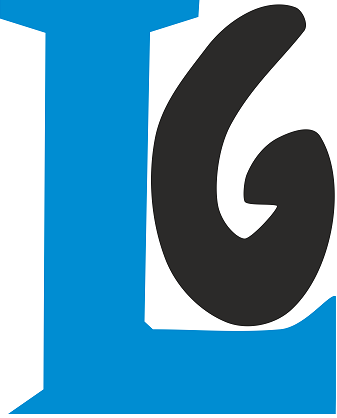 Výroční zpráva za školní rok 2016/17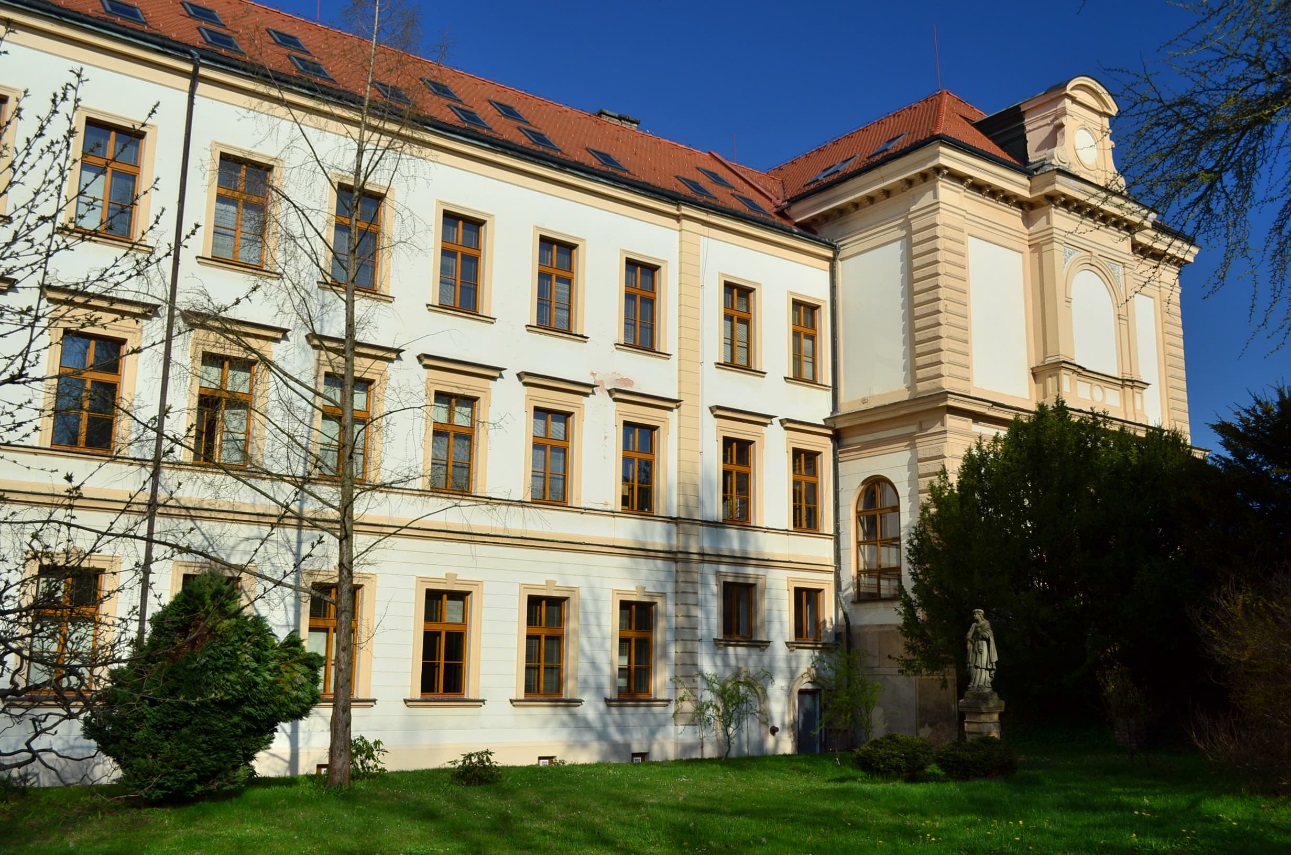 Část I.Základní charakteristika školynázev školy, právní forma, IČOLepařovo gymnázium, Jičín, Jiráskova 30Příspěvková organizaceIČO: 60116781Zřizovatel:  Královéhradecký krajŘeditel školy:	Mgr. Miloš Chlumský Štrauchova  546, 506 01  Jičín			e-mail: skola@gymjc.cz, chlumsky@gymjc.czDruhy a součásti školy: GymnáziumDatum zařazení do sítě škol:   19.6. 1996poslední změna zařazení:   14.3.2007, pod č.j.: 14 232/SM/2006-7Celková kapacita školy a jejích součástíCelková kapacita školy: 						434 žákůz toho:Šestiletý obor vzdělávání:					234 žákůČtyřletý obor vzdělávání:	    				200 žákůVzdělávací obory: 7941K/41	- gymnázium, všeobecné, studium denní- délka studia: 4 roky   ŠVP – 1.-4.ročník7941K/61 	- gymnázium, všeobecné, studium denní					- délka studia: 6 let	ŠVP – 1.- 6. ročníky	Organizace zřízené při škole:Školská radaV souladu se zákonem je ve škole zřízena Školská rada. Ta projednává zásadní koncepční záležitosti školy a schvaluje oficiální školní dokumenty -ŠVP, školní řád (včetně jejich aktualizací) a výroční zprávu gymnázia. Školská rada Lepařova gymnázia má 6 členů – dva jmenoval jako své zástupce zřizovatel školy (Královéhradecký kraj), dva byli zvoleni jako zástupci pedagogických pracovníků školy a dva zvolili jako své zástupce rodiče (zákonní zástupci nezletilých žáků) a plnoletí žáci. Na podzim 2017 končí tříleté funkční období stávající  Školské rady.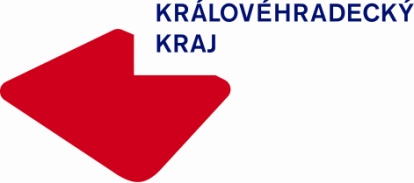 Složení Školské rady LG ve školním roce 2016/17:Zástupci zřizovatele:Ing. Josef Táborský, senátor a radní Královéhradeckého kraje, od října 2016 emeritní senátorJosef Dvořák, radní , od října 2016 zastupitel Královéhradeckého krajeZástupci pedagogů školy:Mgr. Hana HendrychováMgr. Martin BažantZástupci rodičovské veřejnosti:MUDr. Lucie Ježková, praktická lékařka – zvolená předsedkyně ŠRIng. Jiří Vitvar ,vedoucí odboru sociálních věcí Královéhradeckého krajeSpolek rodičů a přátel při Lepařově gymnáziuPři škole je zřízeno sdružení rodičů. Na jaře 2015 došlo v souladu s legislativou ke změně stanov a názvu. Na pravidelných schůzkách Výboru SRP jsou vedením školy předávány zástupcům rodičů důležité informace a projednávány podněty rodičů. Finančními příspěvky sdružení byly podpořeny sportovní i kulturní aktivity školy (mj. sportovní reprezentace školy, divadelní předplatné nebo doprava žáků školy na akce).  Z prostředků sdružení je realizována také sociální podpora a ocenění studentů v soutěžích a olympiádách. Výbor podporuje finančními prostředky také estetické úpravy a výzdobu školy, rovněž tak vybavení.  Spolek  rovněž každoročně zajišťuje pořádání maturitního plesu.   Výbor tvoří zástupci jednotlivých tříd. Předsedkyní Výboru SRP při Lepařově gymnáziu je Hana Kleistnerová. Funkci pokladní zastává Ivana Jirásková.Smíšený pěvecký sbor Foerster při Lepařově gymnáziuPři škole funguje v regionu známé pěvecké těleso, které pravidelně vystupuje na různých kulturních a společenských akcích. V budově školy má sbor prostory pro zkoušky a secvičné. Mezi členy sboru je řada absolventů a několik současných studentů gymnázia. Sbormistryní je Božena Maxiánová, předsedou sboru pak Radek Štaff. V rámci akcí sboru se uskutečnilo několik koncertů, jeden z nich i pro žáky naší školy.Studentská radaJiž sedmým rokem funguje Studentská rada. Shromáždění zástupců studentů všech tříd se schází na pravidelných schůzkách s vedením školy. Spolupráci Studentské rady s pedagogy zajišťuje Mgr. Martin Bažant. Studentská rada funguje jako prostředník komunikace mezi vedením školy a studenty. Pomáhá i se zapojením studentů do různých školních aktivit (program akcí, školní časopis…) Na jaře 2017 se zapojila i do projektu besed a setkání s úspěšnými absolventy školy. Předsedou SR byl ve školním roce 2016/17 žák kvinty  Hynek Ludvík.i) Záměry školyVe výchovně-vzdělávací oblastiudržení kvality a náročnosti vzdělávání s cílem pokračujícího zajištění úspěšnosti státních maturitních zkoušek a přijímacího řízení na vysoké školyudržení vysoké úrovně kvality výuky a tím zachování  zájmu o vzdělávání na naší školeaktualizace stávajícího školního vzdělávacího programupodpora moderních metod (vedení studentů k větší samostatnosti a kreativitě)udržení široké nabídky volitelných předmětů, rozšíření nabídky nepovinných předmětůV materiálně-technické oblasti zlepšování podmínek ve výuce, modernizace vybavení učeben novým nábytkem a didaktickou technikou (dataprojektory nebo interaktivní tabule) dokončení kompletní rekonstrukce prostor školy(v období 2016/17 dokončení rekonstrukce rozvodů vody, výměna a oprava oken a rekonstrukce topení) příprava podmínek pro bezbariérovou školuvytváření estetického a příjemného prostředíV řídící oblasti a v oblasti vnějších vztahů udržení kvality řízení (nejvyššího hodnocení na úrovni poslední inspekční zprávy)spolupráce s Přírodovědeckou fakultou UK (statut fakultní školy)spolupráce s Cambridge zkouškovým centrem (realizace jazykových certifikátů)spolupráce se společností CERMAT (spádová škola státních maturitních zkoušek)spolupráce s městem Jičínem (realizace společných aktivit)příprava nového projektu mezinárodní spolupráce škol v rámci Erasmus+ (ve spolupráci se školami v SRN, Francii a Nizozemí)pokračování spolupráce s  partnerskými školami v zahraničí (SRN, Nizozemí, Slovensko a  Lotyšsko)Základní údaje o hospodaření školyŠkola je příspěvkovou organizací hospodařící převážně s finančními prostředky přidělenými jí zřizovatelem vždy na kalendářní rok v závislosti na aktuálním počtu žáků, kromě toho škola občas získá od místních firem, popř. od města příležitostné sponzorské dary. Přidělené finanční prostředky jsou určeny jednak na krytí přímých výdajů spojených s výchovou a vzděláváním (tj. především mzdové výdaje včetně zákonných odvodů, výdaje na učebnice a učební pomůcky a ostatní výdaje související s výukou) a dále na krytí provozních výdajů (z rozpočtu zřizovatele), které jsou určeny na výdaje spojené se zajištěním provozu školy. Největší položky z provozních výdajů naší školy představují výdaje na energie (cca 25% z ročních provozních výdajů) a příspěvek na pokrytí části nákladů školní jídelny ZŠ na stravování našich žáků (cca 14% z ročních provozních výdajů). Z provozu jsme prováděli běžné opravy a údržby spojené s běžným užíváním. Ke konci každého kalendářního roku škola vypracovává zprávu o hospodaření školy, která je k nahlédnutí v kanceláři školy. Obsah zprávy o hospodaření je projednán se Školskou radou                                                                   ČástI. 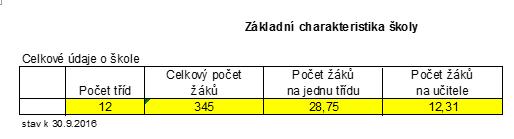 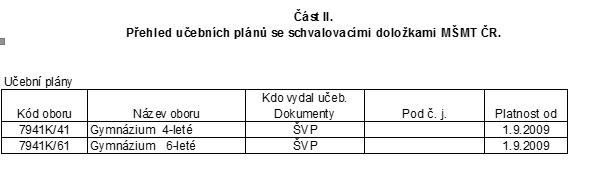 Část IV.Část V.Přehledné údaje o výsledcích vzdělávání žáků za školní rok 2016/2017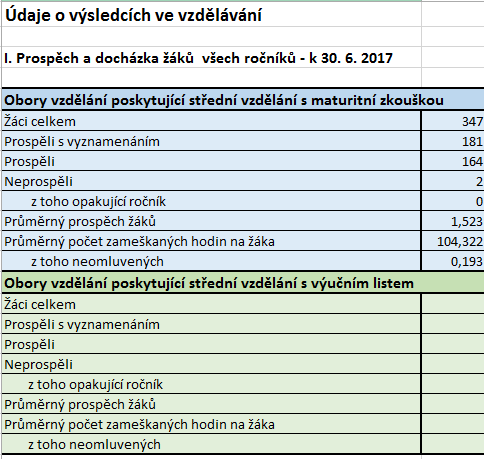 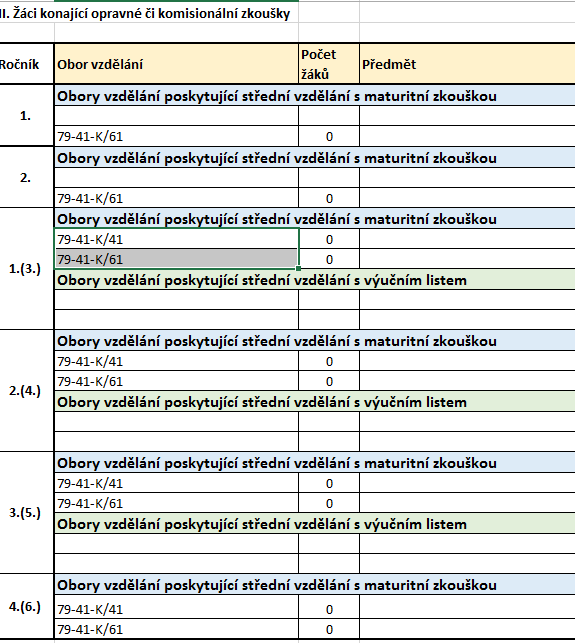 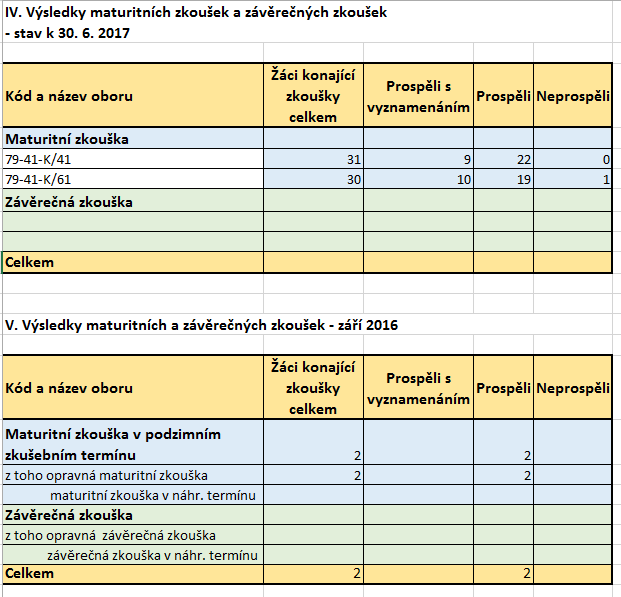 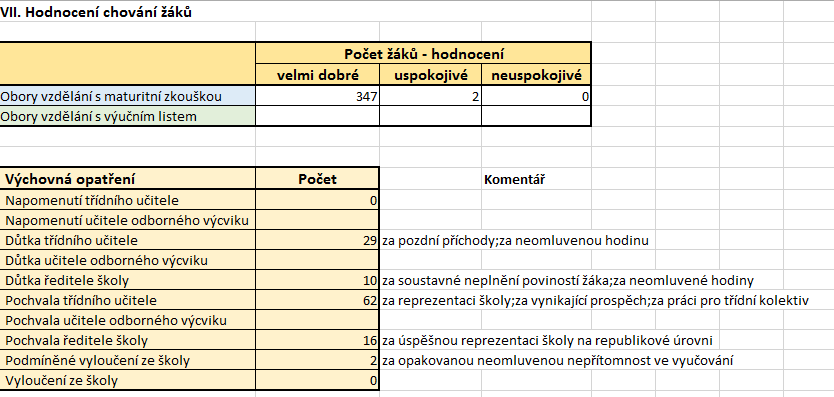 Část VI.Údaje o provedených inspekcích Českou školní inspekcíVe školním roce 2016/17  neproběhla ve škole žádná kontrola ČŠI.  Školní vzdělávací programOd 1.9.2009 se ve škole vyučuje dle školního vzdělávacího programu s motivačním názvem      „Od tradic minulosti přes úsilí v současnosti k úspěchům budoucnosti“. Obory jsou ve škole  3 :  Gymnázium - všeobecné (čtyřletý obor vzdělávání)                                        Gymnázium -  všeobecné (šestiletý obor vzdělávání) Učební plány oborůJsou uvedeny  v přehledových tabulkách podle jednotlivých oborů a ročníků.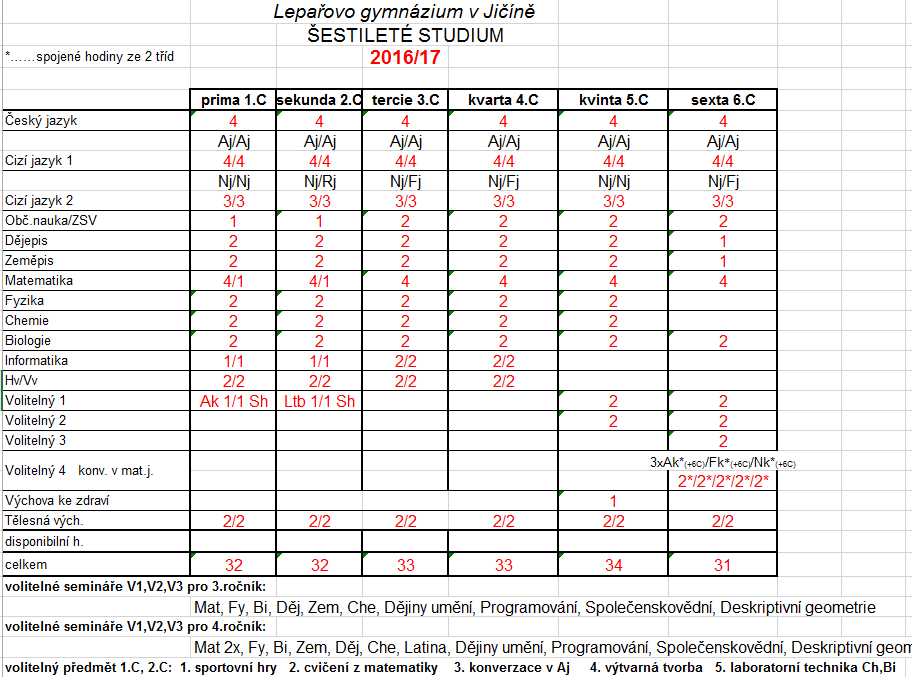 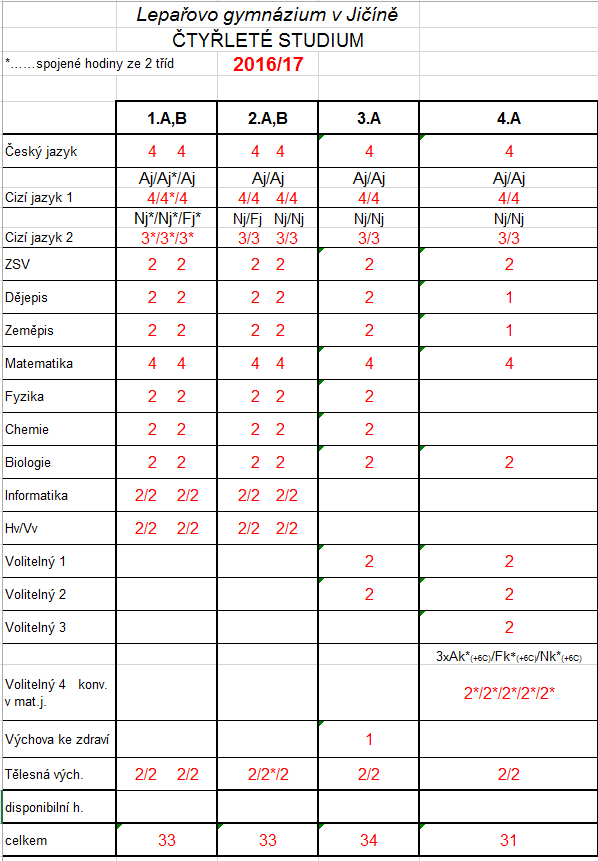 Maturity a přijímací zkouškyVšichni žáci posledního ročníku našeho gymnázia zvládli písemné testy společné části i profilovou část státní maturitní zkoušky. V jediném případě opakoval v září maturant ústní zkoušku z českého jazyka společné části maturitní zkoušky.  Zdárně nakonec maturitu absolvovalo všech 62 maturantů.  Již šestým rokem si tak škola drží mimořádně vysokou úspěšnost maturitních zkoušek. V oficiálních přehledech jednotlivých předmětů uveřejněných na www.novamaturita.cz  patří naše gymnázium svými výsledky opět mezi nejúspěšnější střední školy Královéhradeckého kraje. Se školou dlouhodobě spolupracuje společnost CERMAT. Lepařovo gymnázium je spádovou školou pro konání podzimního termínu písemných zkoušek uchazečů ze škol bývalého jičínského okresu.      Absolventi našeho gymnázia potvrdili své studijní předpoklady i úspěšným složením přijímacích zkoušek na vysoké školy. Většina studentů volila školu s výrazným převisem zájemců o studium. Pokračuje tak trend výběru prestižních vysokých škol, na kterých drtivá většina absolventů v přijímacím řízení uspěla. Ve vztahu k trhu práce by měl být potěšující fakt, že vysoký počet absolventů nastupuje do technických a přírodovědných oborů.                                                                                                                                                                                                                                       Mgr. Petr Špicar, výchovný poradceVýchovné poradenstvíVe školním roce 2016/17 byla práce v rámci výchovného poradenství rozdělena mezi dva vyučující - P. Špicara a H. Zikmundovou. První se zaměřuje na profesní poradenství, tedy pomoc při výběru vysokých škol (předávání nabídek, organizace setkání se zástupci VŠ, informace o dnech otevřených dveří…). Činnost výchovné poradkyně se zaměřuje na mladší ročníky. Práce zahrnuje pomoc při volbě seminářů ve 2.a 3.ročníku, rady jak se učit pro začínající žáky, organizace třídních akcí se zaměřením na vztahovou tématiku. Výchovní poradci jsou také nápomocni i při řešení občasných výchovných či prospěchových problémů, které řeší s žáky nebo jejich rodiči.  Ve škole byla pro potřeby výchovného poradenství zřízena samostatná konzultační místnost.      Prevence sociálně-patologických jevů        V průběhu školního roku 2016/17 v oblasti prevence sociálně patologických jevů byla realizována řada aktivit s cílem zabránit rizikům souvisejících se sociálně patologickými jevy.Druhý týden v září proběhl program primární prevence v rámci dvoudenního kurzu pro studenty primy, 1.A a 1.B. Garantem byli třídní učitelé, školní preventista a výchovný poradce. Veškeré aktivity byly směřovány k formování atmosféry ve třídě, toleranci k druhým, nutnosti si pomáhat, umět pomoc žádat i přijímat a neposuzovat druhé podle vnějších, viditelných, nýbrž charakterových vlastností. Místem konání tohoto adaptačního kurzu pro třídu 1.C bylo Benecko a pro studenty prvních ročníků chata Javorka v Peci pod Sněžkou. Ve spolupráci s Policií ČR v Jičíně pro žáky 2.C proběhla přednáška o trestní odpovědnosti mládeže a třída 1.C absolvovala cílenou informační besedu na téma Kyberšikana , zaměřenou na rizika sdělování a zveřejňování osobních údajů a navazování kontaktu s neznámými lidmi prostřednictvím internetu. Dlouhodobě také pokračuje spolupráce s Oblastní charitou v Jičíně v dobrovolnickém programu Pět P, kdy studenti se jako dobrovolníci zapojují do aktivit s dětmi v rodinách, u seniorů i dalších skupin lidí, kteří potřebují pomoc druhého.Pro studenty vyšších ročníků v rámci výchovy ke zdravému životnímu stylu, byly zařazeny přednášky na téma Vakcinace a rizika epidemických chorob, Hygiena sexuálního života, antikoncepce a celosvětového nebezpečí AIDS.Řada studentů se v průběhu roku aktivně zapojila při  pomoci potřebným v nízkoprahovém klubu EXIT a v neziskové organizaci Apropo.                                             Mgr. Iva Benešová, preventista SPJAutoevaluaceI ve školním roce 2016/17 probíhaly ve škole aktivity týkající se procesu autoevaluace (sebehodnocení) školy. Ve škole proběhlo v rámci těchto činností celostátní testování žáků devátých tříd, škola si také objednala a zrealizovala srovnávací testování žáků  prvních. ročníků. Za dva roky absolvují stejní studenti testování znovu a ukáže se přidaná hodnota. Vedení školy rovněž zadávalo a zpracovalo vlastní dotazníky týkající se atmosféry ve škole i kvality jednotlivých předmětů. Potěšující je i v tomto školním roce fakt, že drtivá většina výsledků vychází pro školu i pedagogy mimořádně příznivě.                                 Informační systém Lepařova gymnázia                                                       Škola zajišťuje informovanost rodičů i samotných studentů cestou moderních technických prostředků. Již osmým  rokem funguje  přehled o všech známkách i aktivitách školy prostřednictvím internetového  informačního systému přístupného na adrese is.gymjc.cz. Systém využívá  program „Bakaláři“, který umožňuje zápis známek, omlouvání i komunikaci mezi vyučujícími a rodiči.                                                                                 Vladimír Horčičko, správce ITRekonstrukce a investiceŠkolní rok 2016/17 provázela další fáze rekonstrukce budovy. Díky prostředkům získaným od zřizovatele se výrazným způsobem zlepšila kvalita školního prostředí. Vedle finančních prostředků od zřizovatele byla část prostředků na estetické úpravy budovy získána od Spolku rodičů a přátel při Lepařově gymnáziu.                                                                               Rekonstrukce rozvodů vody a kanalizace.                                                                                                    V průběhu léta a podzimu 2016 pak byla realizována kompletní výměna rozvodů vody a kanalizace, včetně obkladů a sanitární keramiky. Akce s náklady přesahujícími 2,4 mln. Kč zásadním způsobem zlepšila estetické i hygienické podmínky ve třídách a sociálních zařízeních. Akce financovaná z prostředků zřizovatele byla dokončena dle plánu na počátku října 2016.                                                                                                                                   Výměna a údržba oken budovy.                                                                                                    V období října až prosince 2016 proběhla také výměna oken budovy (směrem do zahrady a dvora gymnázia). Nádherná dřevěná okna prošla vzhledem k charakteru objektu (kulturní památka) schválením památkáři.                                                                                                Novější okna v čelní frontě (směrem do Jiráskovy ulice) pak prodělala opravy, nátěry a náhradu těsnění a kliček. Obě akce představovaly  náklady dosahující 3 mln. Kč. Akce financovaná z prostředků zřizovatele bude dokončena dle plánu v prosinci 2016.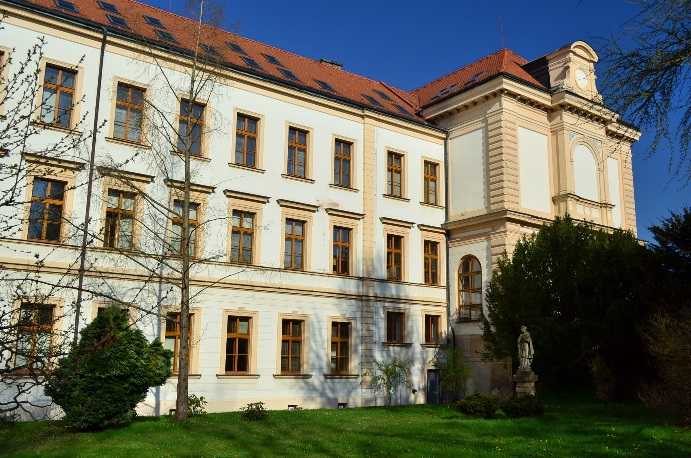 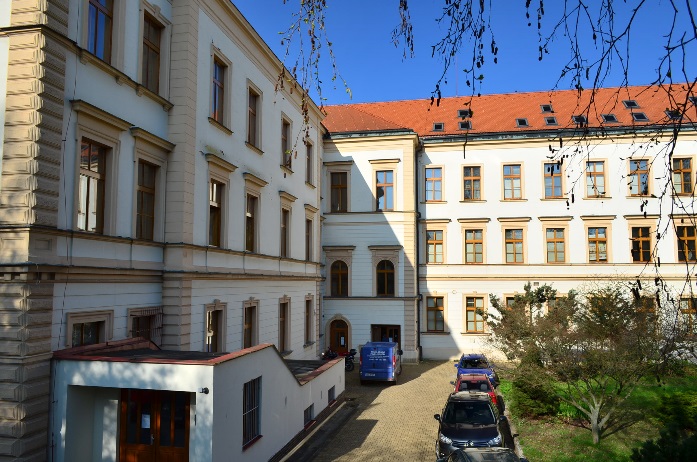 Modernizace  vybavení  učeben a šaten.                                                                           Pokračuje zlepšování vybavování tříd nábytkem a výukovou technikou. Díky finančním prostředkům z několika zdrojů byly dovybaveny všechny učebny školy didaktickou technikou  (dataprojektory nebo interaktivní tabule, ozvučení, počítače ve třídách). V závěru školního roku pak byly pořízeny sady nových lavic (3 třídy byly tak zařízeny zcela novým nábytkem) a vzhledem k nárůstu počtu žáků školy byly pořízeny i další nové šatní skříňky. 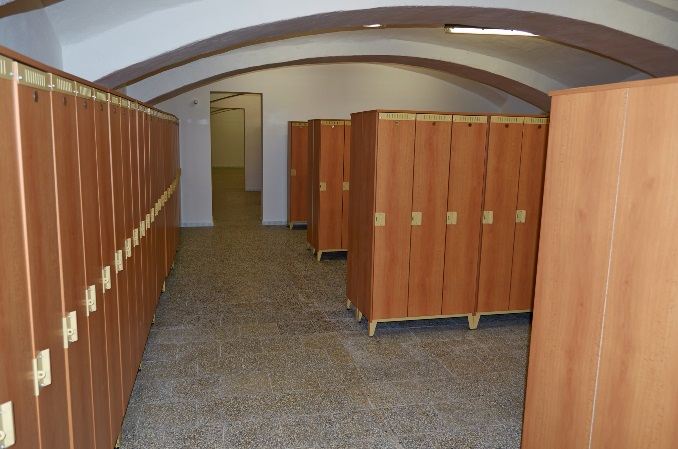 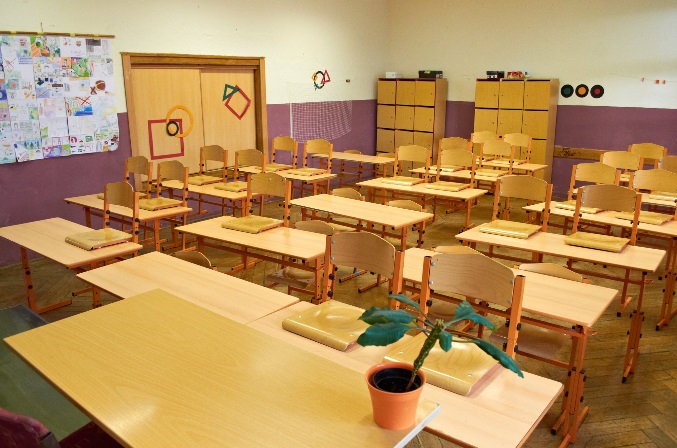 ProjektyProjekt: Šablony 2V závěru školního roku  naše škola zpracovala o připravila k podání žádost o poskytnutí finančních prostředků z Operačního programu VVV EU ve výši 261 000,-. Ty budou využity v souladu s projektem na tandemovou výuku, výchovné a kariérní poradenství a podporu žáků se vzdělávacími problémy.                                                                                                     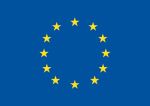 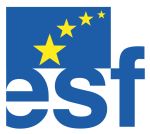 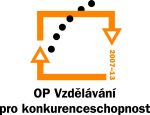 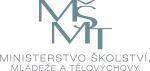                                                  Mezinárodní setkání mládeže v PotugalskuMěsto Jičín se podílí na projektu Mezinárodního setkání mládeže partnerských měst. Tento projekt začal v roce 2009 v německém Erbachu, a to v rámci cyklu mezinárodních setkání. Letos projekt pokračoval v  srpna v portugalském městě Ansiao.Na setkání se sjelo na 60 zahraničních účastníků, studentů ve věku 16 až 18 let, včetně jejich pedagogického doprovodu. Z České republiky přijeli studenti z jičínského Lepařova gymnázia, Masarykovy obchodní akademie a Střední průmyslové školy. Pro účastníky letošního setkání byl připraven bohatý týdenní program. Akce přispěla k prohlubování spolupráce mezi partnerskými městy a odbourání různých bariér mezi jednotlivými národy. Hlavním cílem tohoto projektu je tedy podpořit spolupráci se zahraničními městy, navázat nové vazby a posílit stávající kontakty. Spolupráce s Cambridge zkouškovým centrem  a jazykové zkoušky FCEVe školním roce  2016/2017 pokračuje spolupráce s Cambridge zkouškovým centrem v Hradci Králové, jehož jsme od ledna 2014 partnerskou školou. Tato spolupráce přináší našim studentům řadu výhod. Jednou z nejvýraznějších je nižší cena přípravných kurzů i cambridgeských zkoušek, které zkouškové centrum organizuje ve všech úrovních dle jednotného evropského referenčního rámce jazyků (úroveň A2 – C2).  Zkoušky mají doživotní platnost, jsou uznávané v mezinárodním měřítku i řadou českých institucí a vysokých škol, což je pro studenty výhodné při přijímacím řízení nebo při výměnných studijních programech: Zkouška PET (Preliminary English)– úroveň B1, zkouška FCE (First Certificate English) – úroveň B2 ,Upper-Intermediate, CAE (Cambridge Advanced English) – úroveň C1 . V loňském školním roce byl opět s podporou Cambridge zkouškového centra v Hradci Králové otevřen přípravný kurz  ke zkouškám na úrovní B2 pro studenty 3.a 4. ročníků pod vedením pedagogů našeho gymnázia – Mgr. Hlavové a Mgr.Matějkové, které fungují jako lektorky. Kurz probíhal od ledna do června v rozsahu dvaceti 90-ti minutových lekcí. Na základě výsledků se většina studentů rozhodla pro složení zkoušky na úrovni B2 – FCE.                                                                                                                                  Lektorka kurzu Mgr. Dana Hlavová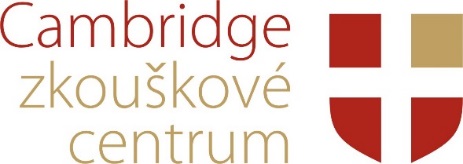 Partnerské školy Lepařova gymnáziaI ve školním roce 2016/17 existuje v různé formě či podobě spolupráce LG a zahraničních škol. S německým gymnáziem probíhá tradiční studentská výměna, oživit dříve velmi intenzivní spolupráci plánuje škola s gymnáziem ve slovenském Martině.Partnerské a spolupracující školy :                                                                                                                                                      Gymnázium V. P.Tótha, Martin -  -  http://www.gymmt.sk                                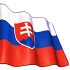 Christian-von-Dohm-Gymnasium Goslar -  -  http://www.cvd-gs.de            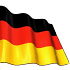 Valmieras Valsts Gimnázija  - - www.vvg.edu.lv                                             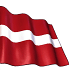 Kalsbeek College Woerden -   - www.kalsbeek.nl 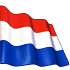  Goslar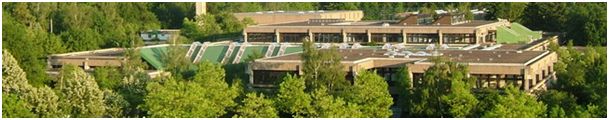 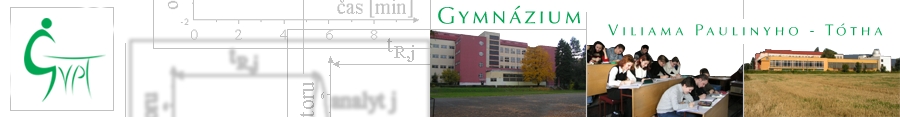                                                           MartinValmieraWoerden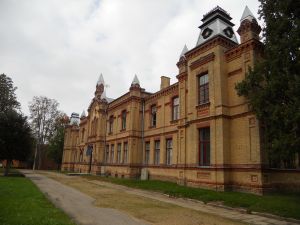 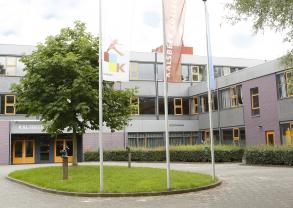 Zahraniční aktivity a zájezdy                                                                                                                     Poznávací zájezd do Francie  28.5 – 2. 6. 2017Program již tradičního zájezdu pro zájemce z řad studentů vyššího gymnázia byl upraven vzhledem k soudobé neklidné situaci v Evropě. Program původně koncipovaný pro zájemce o umění, tedy zaměřený na hlavní umělecké sbírky v muzeích a galeriích Paříže, byl omezen na dva dny, ale nově byla v programu Normandie a tematika 2. světové války – vylodění spojenců – D – day.V Paříži jsme navštívili Louvre, Musée Orsay, Montmartre, Notre Dame, latinskou čtvrť, Shakespearovo knihkupectví, … a samozřejmě Eiffelovu věž. Rozhodně musím připomenout nezapomenutelný zámek Versailles a jeho úchvatné zahrady. V Normandii byla působivá místa a expozice věnované D – day. Asi nejmrazivějším zážitkem byl hřbitov amerických vojáků, kteří při vylodění padli.S časovým odstupem se většina účastníků shodla na tom, že nejkrásnější dojmy zanechala návštěva Mont Saint Michelle. Zájezd připravily D.Gottliebová, M. Skřivánková a J. Kasková. Hlavním organizátorem  a výborným průvodcem byl již tradičně M. Vávra. Zájezdu se účastnili 43 studenti, jejich reflexe byly velmi pozitivní.                                         .               Mgr. Dana Gottliebová, vyučující VV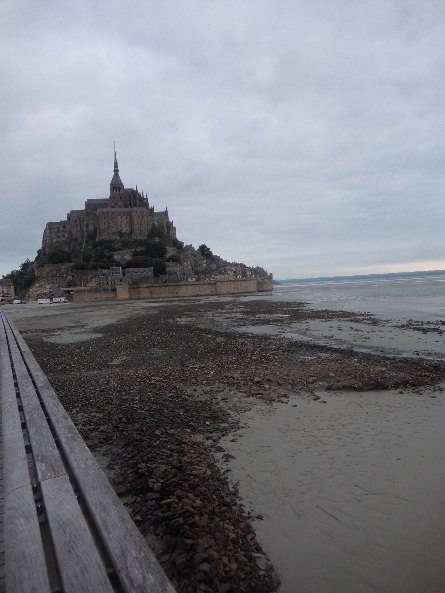 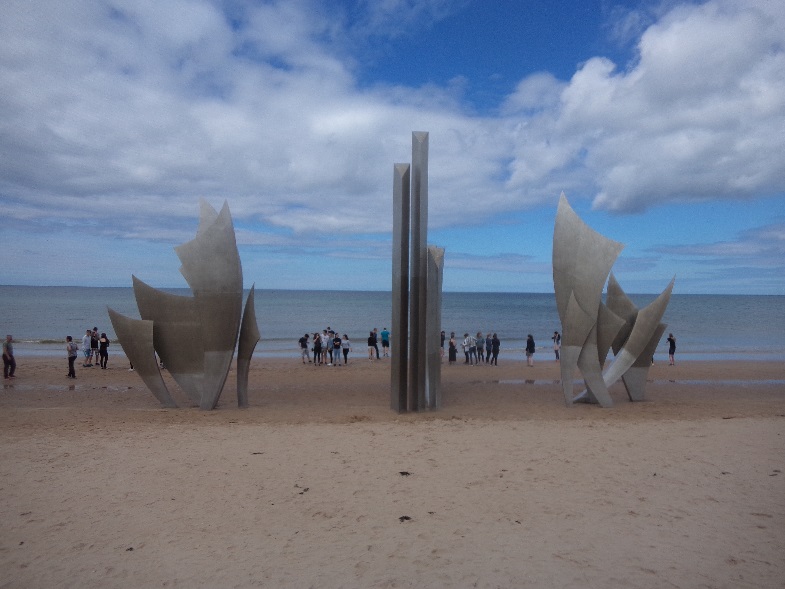 Kulturní akce                                                                                                                             Stejně jako v předchozím školním roce se vyučujícím českého jazyka podařilo realizovat záměr navštívit s každou  třídou divadelní představení související s látkou literatury příslušného ročníku. Představení Divadla Různých Jmen Praha Bílá nemoc zhlédli žáci 4.A, 6.C, 3.A, 5.C, 1.A, 1.B, 3.C, v Městském divadle Mladá Boleslav  žáci 2.A, 2.B  a 4.C viděli představení Souborné dílo Williama Shakespeara ve 120 minutách, dále k 80. výročí narození V. Havla žáci 3.A, 5.C, 4.A a 6.C navštívili představení Antiwords (Spitfire Company Praha). Žáci primy a sekundy v jičínském Masarykově divadle zhlédli vystoupení ZUŠ Lomnice nad  Popelkou Z muzikálu do muzikálu.Kromě tohoto žáci využívali  každoročního divadelního předplatného Městského divadla Mladá Boleslav, které nabízelo jako obvykle pět žánrově různých představení:  dramatizaci Puškinova románu Evžen Oněgin, muzikál Kabaret, komedii Byl to skřivan, pohybovou grotesku Na hlavu a představení Souborné dílo Williama Shakespeara ve 120 minutách. Pro zájemce byl dále uspořádán zájezd do Stavovského divadla na Shakespearova Othella.     Žáci vyššího gymnázia navštívili filmové představení Bratříček Kryl.      V rámci festivalu Jičín město pohádky vystoupila 2.C s vlastní dramatizací několika balad Erbenovy Kytice.                                                                  Mgr. Hana Hendrychová, předsedkyně komise ČJ Divadelní představení v angličtiněDne 7. prosince k nám zavítala divadelní společnost The Bear Educational Theatre. Tato společnost se zaměřuje na zábavnou výuku anglického jazyka prostřednictvím interaktivních divadelních her. Pro nižší i vyšší ročníky byla připravena představení odpovídající jejich jazykové úrovni. Obě s vánoční tématikou, což příjemně dotvořilo předvánoční atmosféru.                                                                                         Mgr. Dana Hlavová, předsedkyně komise cizích jazyků Hudební pořadyBěhem školního roku se konalo v aule školy několik hudebních programů. Nejvýraznější byla tradiční návštěva Muzea hudby v Praze. Hudebně byla také zabezpečena imatrikulace a slavnostní předávání maturitních vysvědčení.                                   Mgr.Šárka Lisá, vyučující HV Akce z činnosti Výboru SRP při LG : Maturitní ples Lepařova gymnázia.                         Za tradičně velkého zájmu rodičů, absolventů i současných studentů se v pátek 17. února v kulturním domě ve Valdicích  konal maturitní ples naší školy. Po zdárném zahájení proběhlo tradiční  šerpování maturantů, na oficiální společenskou část navázalo vystoupení maturitních tříd. I letos všechny tři třídy připravily velkolepou podívanou. K tanci i poslechu hrála skupina EGO, malý sál „okupovala“ diskotéka.  Nechyběla ani soutěž o ceny. Poděkování patří pořadatelům z řad Výboru sdružení rodičů a přátel LG, kteří se zasloužili o zdárný průběh akce.Setkání u příležitosti narozenin význačného absolventa                                                             Význačný absolvent a věhlasný historik prof. Robert Kvaček oslavil v závěru června 85. narozeniny. Z iniciativy dr. Evy Bílkové s Okresního archívu a ve spolupráci s prorektorem FF UK Praha prof. Martinem Kovářem (rovněž absolventem školy) uspořádalo naše gymnázium 29.června 2017 společenské setkání k této příležitosti. V aule školy se vystřídaly desítky gratulantů. Mnozí z nich patří k věhlasným historikům a odborníkům v dalších humanitních vědách. 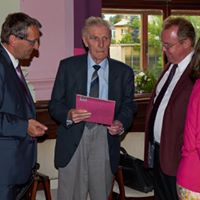 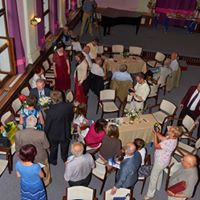 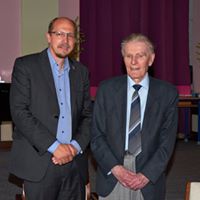 Charitativní aktivityJiž tradičně se studenti gymnázia účastnili prodejních charitativních akcí známých na veřejnosti pod názvy Srdíčkové a Sluníčkové dny. Sbírky organizuje občanské sdružení Život dětem a nadační fond pro opuštěné děti Rozum a cit. Akce se konají čtyřikrát ročně, formou pouličního prodeje drobných předmětů. Účastní se vždy skupina studentů, kteří prodanými předměty získávají prostředky na dobrou věc. Prostředky jsou určeny pro nemocné děti, pro zdravotnické potřeby, pro podporu opuštěných dětí a pěstounských rodin i pro děti které potřebují speciální léčbu, pomůcky a léky.             Mgr. Jiří Šimánek, koordinátor charitativních akcí„Svačinárium“     Ve středu 19. 10. se na Lepařově gymnáziu konal další ročník již tradičního Svačinária. Letos se ho ujali studenti 4. C a více než čtrnáctitisícový výtěžek věnovali místní neziskové organizaci APROPO.Do projektu se zapojili opravdu všichni. Díky ochotné spolupráci a schopnému a pohotovému fungování celé třídy proběhlo všechno skvěle. Už od první přestávky ze stolů rychle mizely připravené sladké i slané pochoutky s tím, jak houfy studentů všech tříd navštěvovaly občerstvovací centrálu. Pod různorodými tácy postupem času prosvitly bílé ubrusy a celou kvartu velmi potěšilo, že veškeré produkty, které připravila, nezamířily zpátky do tašek, ale prodaly se pro dobrou věc.
Společnými silami bylo vybráno rekordních 14 534 Kč. Tato částka bude slavnostně předána na benefiční akci APROPA a bude využita pro zlepšení života pro handicapované mladé lidi. Kvartáni také rádi využijí nabídku APROPO navštívit a na vlastní oči se přesvědčit o tom, jak budou peníze využity a co všechno pracovníci tohoto zařízení pro své klienty dělají.                                                                                                                                                                                               Studenti kvarty, organizátoři akce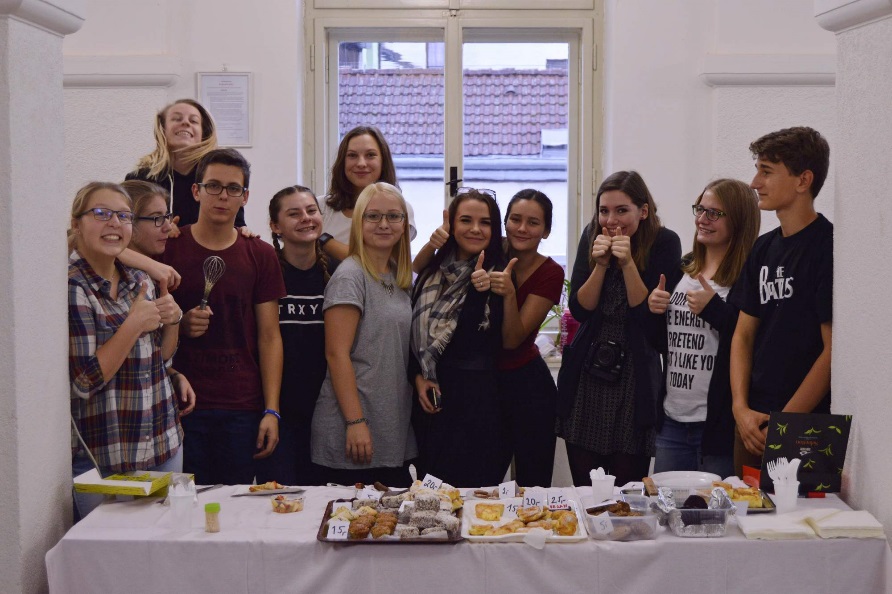  Aktivity předmětových komisíHumanitní obory, společenské vědy                Během školního roku se uskutečnila řada akcí doplňujících výuku dějepisu i  základů společenských věd. Všechny svou náplní přispěly k vytváření právního vědomí studentů. K  tradičním akcím patří přednášky paní doktorky Marie Neudorflové, pracovnice Masarykova ústavu Akademie věd, pro žáky primy a sekundy byly určeny besedy, připravené Policií ČR, praktickým přínosem je již tradiční program návštěv soudních líčení. V období začátku školního roku je pak tradiční akcí návštěva Archeoparku ve Všestarech.                                     Exkurze do Všestar           Dne 13. října třídy 1A a 1B (a 10. října třída 3C a seminář z dějepisu) zavítaly do Archeoparku ve Všestarech. Po hlavní přestávce všichni společně s panem učitelem Bažantem a paní učitelkou Gottliebovou nasedli do autobusu a vyrazili. V archeoparku jsme se rozdělili na dvě skupiny a každá třída si pozorně vyslechla zajímavé vyprávění o pravěku. V první části exkurze jsme se dívali na krátké filmy, například o stavění pravěkého domu a poté si společně s průvodkyní prohlédli vnitřní expozici. Ve druhé části exkurze, která byla venku, jsme obdivovali pravěké stavby, dlouhý dům a ti zručnější z nás si zkusili mletí obilí nebo sekání pravěkou sekyrou. I přes lehce nepříznivé počasí si exkurzi všichni užili.                                                                                                                                  Studenti.- účastníci akce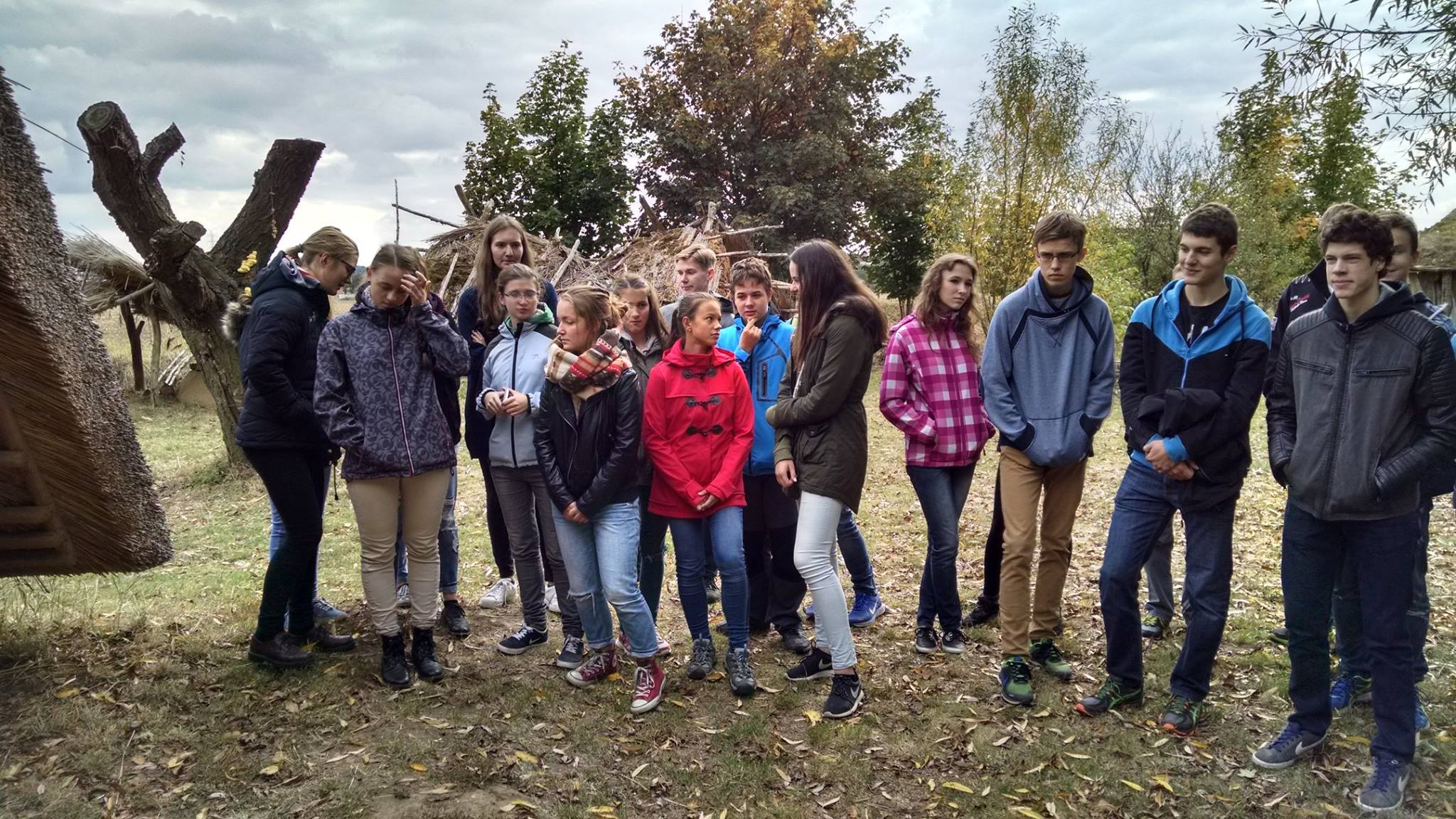 Návštěva krajského souduVíce než šedesát studentů 3.A, 5.C a společenskovědního semináře se 20. září vydalo do Hradce Králové. Cílem jejich cesty bylo soudní líčení ve věci zločinu pokusu o vraždu. V soudní síni se také chtěli přesvědčit, jestli vše, co se dověděli v hodinách práva, opravdu funguje i v praxi. V průběhu líčení však došlo k zásadní změně. Na základě výpovědi obžalovaného, svědků i soudních znalců v oboru psychologie a psychiatrie soud překvalifikoval skutkovou podstatu činu a rozhodoval o trestu za těžké ublížení na zdraví. Viník tak nakonec odcházel od soudu spokojen s podmíněným výkonem trestu na horní hranici sazby. Spokojeni byli i studenti, protože mohli nahlédnout do prostředí, kam se nedostanou každý den, a ti, kteří do budoucna uvažují o kariéře právníka, možná získali přesnější představu o této profesi.                                                                   Studenti.- účastníci akce Studentské volby V druhé polovině září, dva týdny před oficiálními volbami do krajských zastupitelstev, se i naše škola zapojila do projektu „Studentské volby“ organizace Člověk v tísni. Možnosti vybrat si z oficiálních kandidátů využila více jak třetina našich studentů a studentek.V celé republice se do projektu zapojilo 254 středních škol (v Královéhradeckém kraji 12, z toho 6 gymnázií).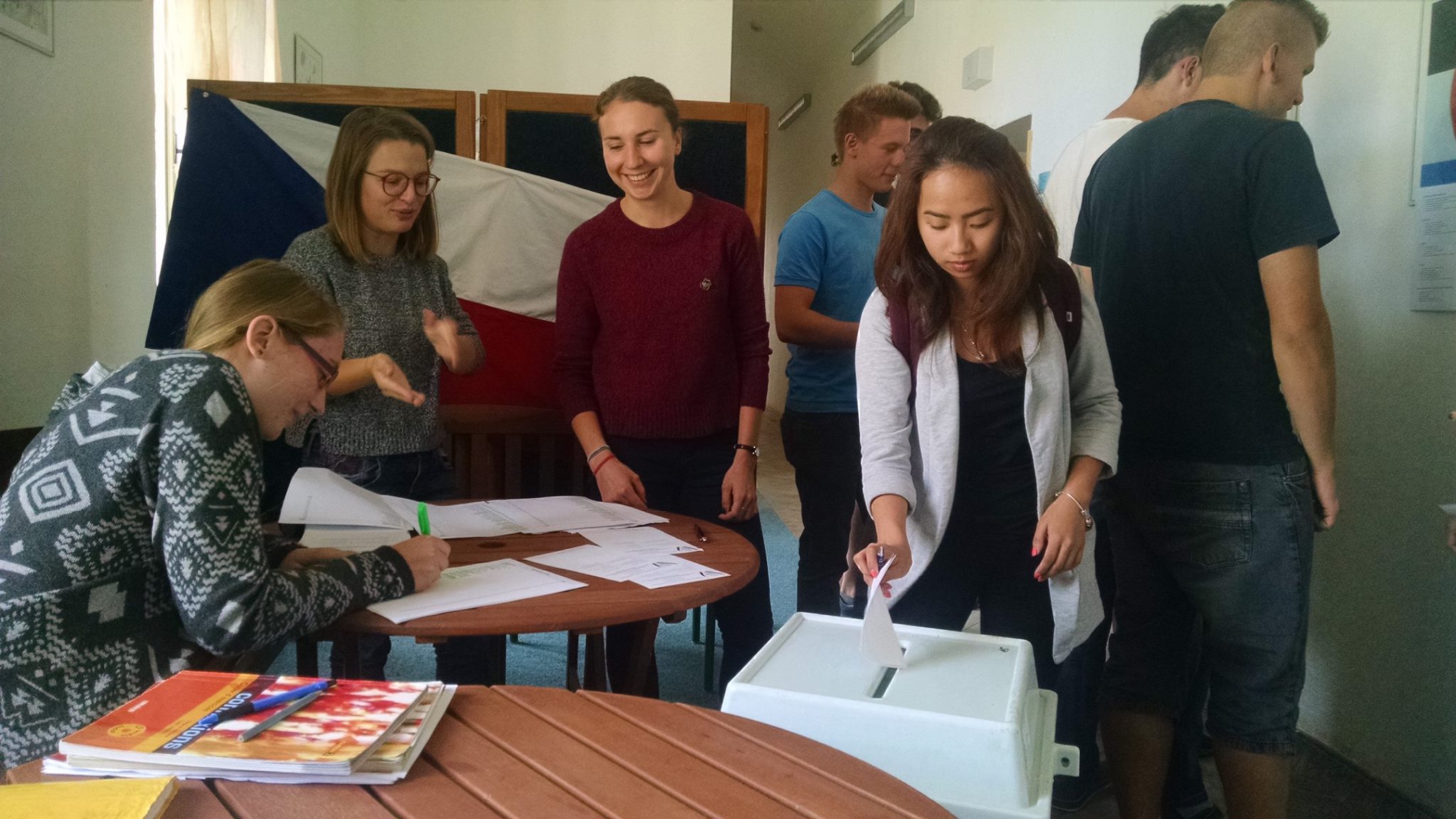                                            Slavnost dne studentů 16. 11. 2016Jako připomenutí událostí 17. listopadu 1989 proběhla v naší škole již tradičně komponovaná akce s několika programy. V  rámci akce se studenti na závěr programu sešli  na Valdštejnově náměstí.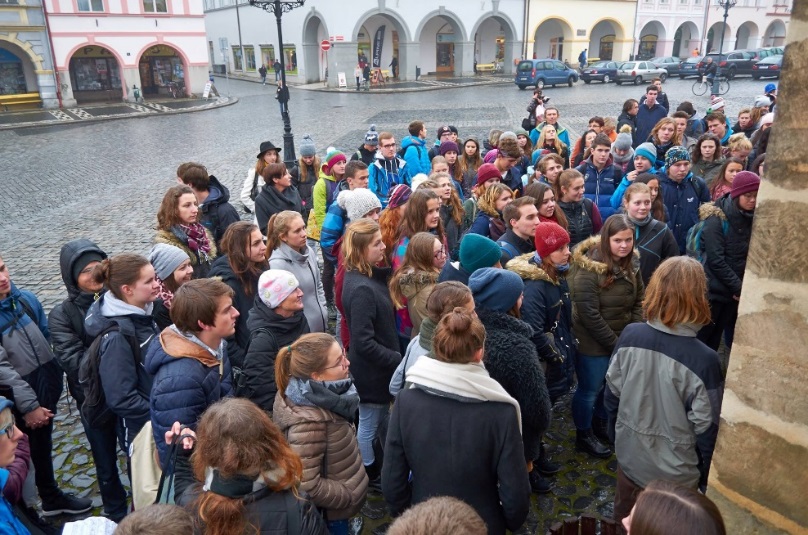                        Beseda o Vladimíru Vochočovi a ceně Spravedlivý mezi národyDne 6. 2. pro vybrané ročníky našeho gymnázia uspořádala dr. Terezie Dubinová přednášku na téma Spravedlivý mezi národy. Ve dvouhodinovém bloku nám paní doktorka představila vybrané „Spravedlivé“ a krátce nás seznámila s jejich často pohnutými životními osudy. Na nevšedních životních příbězích neobvyklých osobností, které se nebály konat dle svého nejlepšího svědomí a vědomí, a to i navzdory nepřízni doby, jsme se mohli na problematiku holocaustu, druhé světové války a poválečné repatriace podívat z neobvyklého úhlu pohledu – a to jak očima onoho hrdiny či oběti, tak očima agresora. Přednáška byla pro studentky a studenty velmi obohacující a bezpochyby aktuální.                                     Studenti.- účastníci akce 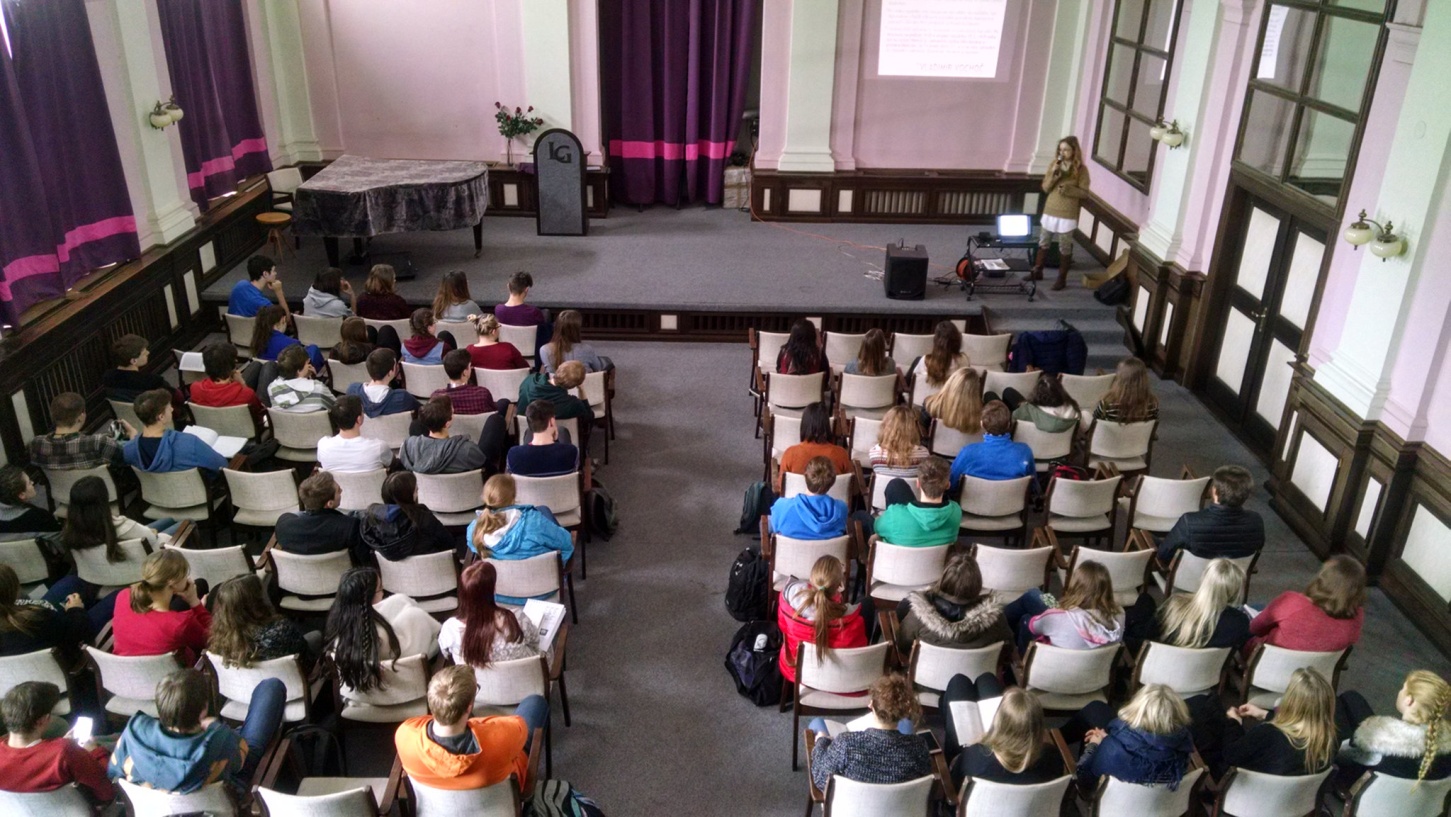 Vánoce 2016Ve čtvrtek 22.12. se na naší škole konal „Vánoční den“. Každá třída si mohla připravit vlastní program nebo pozvat nějakého zajímavého hosta. Celý den byl velmi zajímavý a pestrý. Besedy, ochutnávky vánočního cukroví, psaní dopisů, zpívání koled i diskotéka se Santa Clausem. Celé Vánoce na LG začaly Během za betlémskou hvězdou, kterého se zúčastnili všichni sportovci i nesportovci, kteří měli zájem se hned po ránu pěkně protáhnout. Pozvání na besedu od 4.A přijal skvělý Dominik Feri, který studenty a učitele oslovil a pobavil.  Druhá beseda byla s bývalým studentem gymnázia Lukášem Pickem, který nás obohatil svou zkušeností z vojenské mise v Afghánistánu. Po celé dopoledne psali studenti dopisy na pomoc lidem, kteří ji potřebují, a tento rok se poslalo přes 230 dopisů, za což Amnesty International velmi děkuje. Vánoční akce probíhala v příjemné atmosféře a všichni si ji velice užili.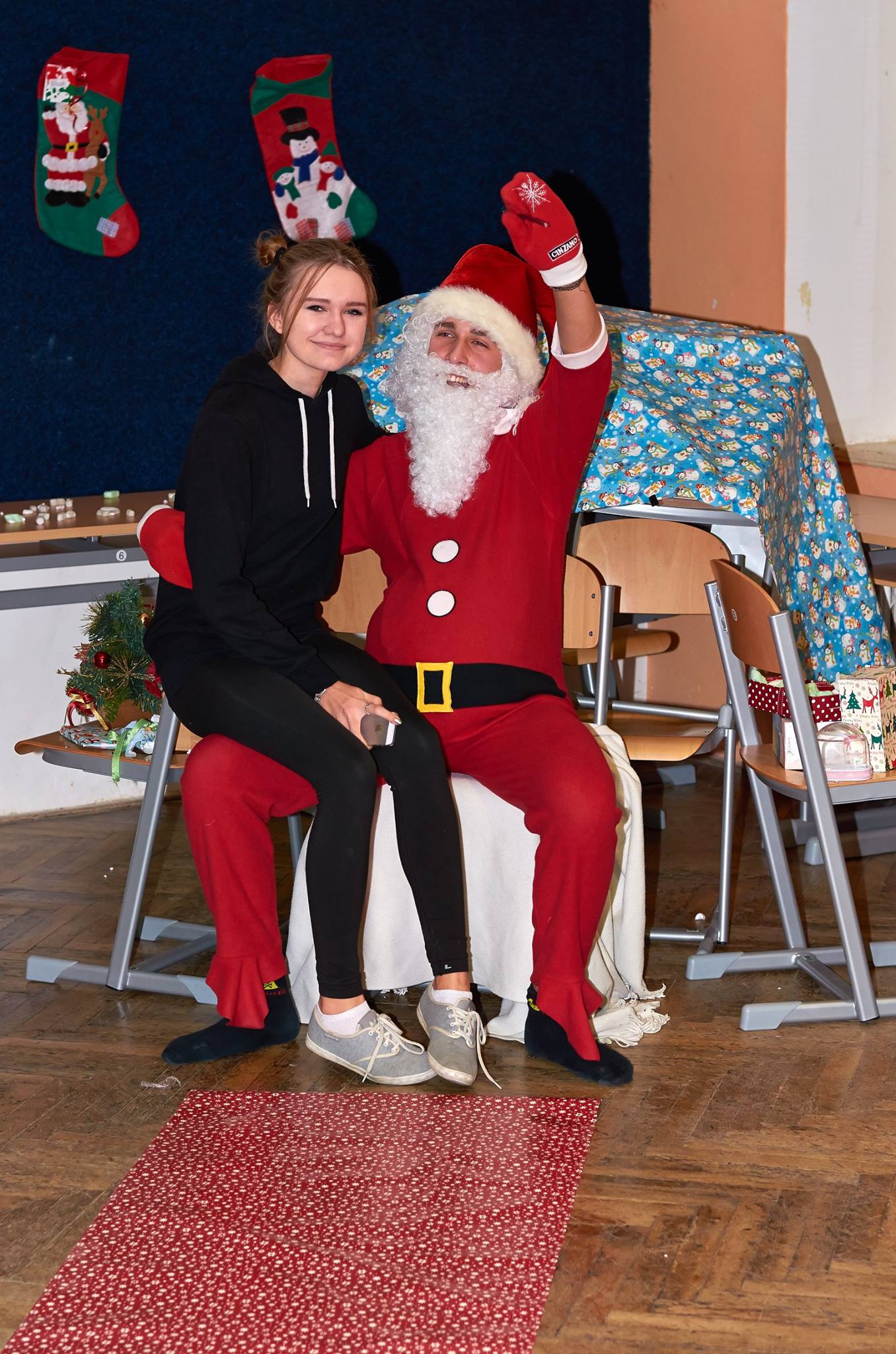 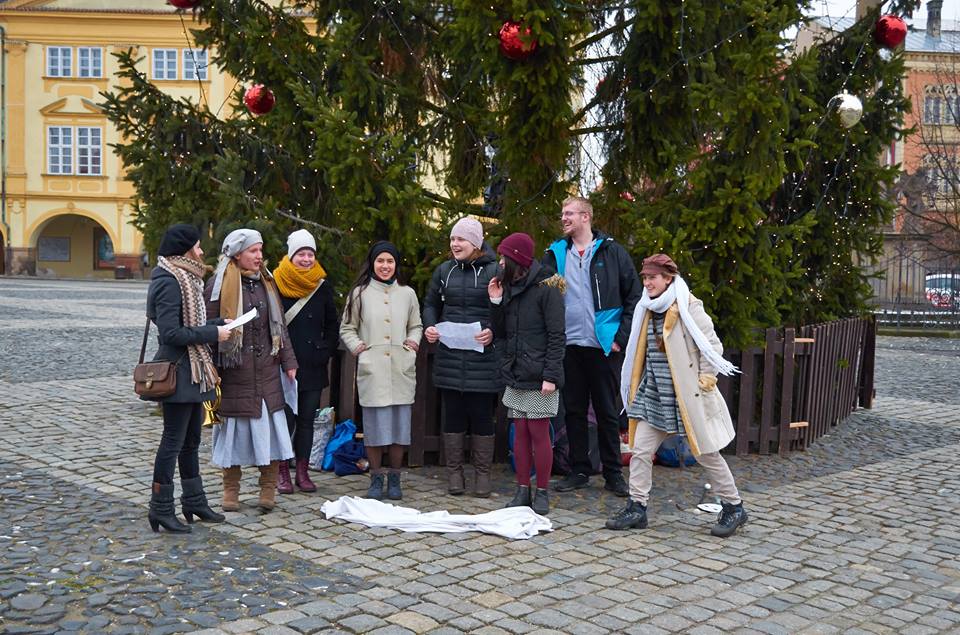 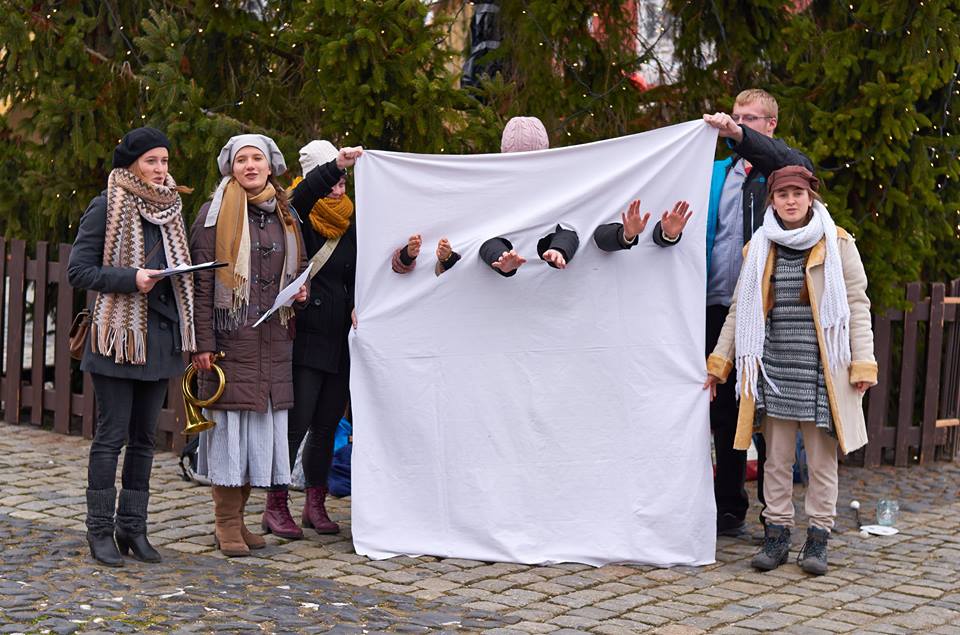 Exkurze estetické výchovy Ve školním roce 2016/17 jsme pro studenty již tradičně připravily exkurzi na závěr studia estetických oborů– tedy pro druhé ročníky.  V prvním termínu se zájezdu do Prahy účastnili studenti kvarty a semináře dějin umění. Výtvarníci navštívili časovou výstavu Umění 60. let v Čechách v galerii Medy Mládkové v Sovových mlýnech. Při komentované procházce Prahou  si prohlédli novodobé architektonické památky. Studenti 2.A a 2.B  navštívili expozici umění XX. st. v Národní galerii – Veletržním paláci. V obou termínech měli hudebníci jako hlavní bod programu návštěvu Muzea hudby.Přírodní vědyV rámci výuky ve školním roce 2016/17 proběhla řada akcí. Pro studenty jednotlivých ročníků byly připraveny různé exkurze a odborné přednášky. Žáci primy navštívili  planetárium v Hradci Králové, žáci sekundy se účastnili geologické exkurze na Čeřovce a po okolí Jičína.  Žáci si zde mohli vyzkoušet práci s geologickým kladívkem pod odborným vedením a byli motivování použít získané vědomosti v praxi.  Vybraní studenti se účastnili projektu Cesta do hlubin studia chemie na PřF UK, kde si vyzkoušeli různé experimenty, vyslechli si odborné přednášky od světově uznávaných odborníků o novinkách v oblasti nanotechnologie, farmakologie, 3D tisku aj.  Žáci druhých ročníků a kvarty navštívili Den otevřených dveří VŠChT, kde se blíže seznámili s využitím chemie v praxi.                                                                          Mgr. Veronika Košťáková, předsedkyně komise Bi-ChLepařovo gymnázium Jičín = Fakultní škola Přírodovědecké fakulty Univerzity Karlovy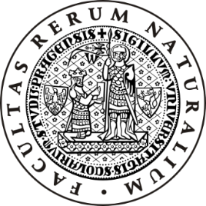 Úspěchy studentůMimořádnou osobností z řad studentstva se jeví Anna Sedláčková. Po loňském celostátním vítězství v SOČ (středoškolská odborná činnost) i letos bojovala o nejvyšší příčky. S prací         „ Mezi tradicí a úplnou sekularizací – pohled do historie židovského triviálního školství na příkladu židovských škol“ obsadila první místo v okrese a kraji a druhé pak v celostátním finále. Že se již zcela zásadně etablovala v odborných historických kruzích dokládají i dvě prestižní ocenění. Anička získala Cenu Učené společnosti akademie věd a ocenění „Česká hlavička“, což je studentská obdoba vědecké ceny Česká hlava. Olympiády a soutěžeVe školním roce 2016/ 17 se více než stovka žáků školy zúčastnila některé z olympiád. Každá z předmětových komisí organizovala za své předměty školní kola, často i ve více věkových kategoriích.  Více než 60 studentů se účastnilo okresních kol. I tady byli mnozí úspěšní a   postoupili do krajského a dokonce i do republikového kola. Lepařovo gymnázium pořádalo i několik okresních kol soutěží (biologie a zeměpis).Olympiáda z matematiky :kategorie Z8:  Šohaj Petr 1.-2.místo v okresním kole                             Plocek Ondřej  1.-2..místo v okresním koleFyzikální olympiáda:kategorie F: Šohaj Petr 2.-3..místo v okresním kole      kategorie D: Štěpánek Václav 1..místo v okresním kole                                                              3. místo v  krajském kole Olympiáda českém jazyce                                kategorie  středních škol: Černeková  Lucie 1.místo v okresním kole                                                                          Rychtera Ivan 3..místo v okresním koleOlympiády v anglickém jazyce:                                kategorie IIB : Urbánek Filip  1.místo v okresním kole                                kategorie III.A (SŠ) Jenčková Lenka 2. místo v okresním koleOlympiády v německém jazyce:                              kategorie IIB : Urbánek Filip  1. místo v okresním kole,                                                                               4. místo v krajském koleZeměpisná olympiáda:                               kategorie C : Plocek Ondřej  2.místo v okresním kole                                                                             4. místo v krajském koleDějepisná olympiáda:                               kategorie II : Urbánek Filip  1.místo v okresním kole                                                                              3.místo v krajském kole                                                     Kabelová Kateřina 3. místo v okresním koleDějepisná soutěž gymnázií  -  krajské kolo – 2. místo /tým:  Anna Sedláčková, Jaromír Macoun, Prokop Vitvar/ - postup do celostátního kolaSOČ  – obor historie                                Anna Sedláčková  -  1. místo v okresním a krajském kole                                                                  2. místo v  celostátním kole Soutěž České hlavičky -  1.místo v kategorii humanitní vědy– Anna Sedláčková                                                   SportNaše gymnázium realizuje každoročně pro studenty řadu sportovních aktivit. Vedle několika sportovních kurzů také plaveckým výcvik. K pravidelným akcím patří tradiční štafetové závody na atletickém oválu, volejbalový turnaj nebo fotbalový turnaj na konci školního roku. Škola využívá rekonstruovanou tělocvičnu, posilovnu a venkovní hřiště.  Již tradičně je pak úspěšná sportovní reprezentace školy.                                                                                                             Sportovní kurzyV průběhu školního roku se tradičně koná několik kurzů. Lyžařský a snowboardový kurz pro třídy 2.A, 2.B a 3.C se konal v Rakousku v Tauplitz na chatě  Haus Alpin v nadmořské výšce 1600m. Proběhl zdokonalovací i začátečnický výcvik na lyžích a snowboardu, to vše za výborných sněhových podmínek. Běžkařský kurz se koná ve dvou třídenních cyklech, tradičně na Jizerce. Sportovní kurz s cyklo-sportovním programem se odehrává již třetím rokem v chatové osadě v Prackov pod Kozákovem. Na kurzu studenti absolvují sportovní aktivity, se kterými se nesetkávají v tělesné výchově. Přesun je cyklistický, na kolech, slaňují skalní stěnu, soutěží v orientačním běhu, střílejí ze vzduchovky, prolézají skalní jeskyně, plavou v bazénu, hrají beach volejbal.                                                                                                                                                           Mgr. Petr Špicar, předseda předmětové komise TV                                                                  Tradiční školní sportovní akce ŠTAFETY TŘÍD Již po čtyřicáté se sešli studenti naší školy, aby na městském stadionu změřili své síly v tradičních štafetách 10 x 200 metrů a 10 x 400 metrů. Letošní ročník se opět vydařil. Vybraná sestava chlapců vyššího gymnázia pokořila letitý rekord závodu, který zaběhla slavná atletická formace už v 80. letech 20.století. Všechny třídy vytvořily výbornou sportovní atmosféru, navíc přálo i počasí!VÁNOČNÍ TURNAJ Volejbal, stolní tenis a piškvorky. Tradiční náplň soutěží ve sportovním areálu pro studenty naší školy. Čtyřicet osm zápasů bylo třeba odehrát na čtyřech hřištích, aby mohly být odměněny vítězné týmy.       Sportovní reprezentace školyStudenti školy se tradičně účastní řady sportovních soutěží. Některé sporty jsou v podání našich reprezentantů tradičně úspěšné. Medailová  místa z krajských středoškolských finále přivezli v nabité konkurenci „exponovaných“ sportů  atletky, fotbalisté a volejbalistky. S výjimkou nového sportu – plážového tchoukbalu se letos bohužel nepodařil postup do republikového finále v žádném kolektivním sportu. Z celostátních soutěží  tak přivezli naši studenti jen 4. místo v přespolním běhu a osmé v Junior maratonu.                                      Naše škola se tradičně ujala pořadatelství okresních a krajských kol v několika sportech – fotbale, florbale, házené ,halovém fotbale,přespolním běhu a atletickém Corny poháru.PŘEHLED SPORTOVNÍCH VÝSLEDKŮ – 2016/17ATLETIKA – CORNY SŠ POHÁR	             DÍVKY  - 3. KRAJ.  FINÁLE				                                     CHLAPCI – 4. KRAJ. FINÁLE                          POHÁR ROZHLASU – KAT. IV – DÍVKY  - 3. KRAJ.  FINÁLEBASKETBAL -  DÍVKY – KAT. VI. – OKRESNÍ FINÁLE – 2. MÍSTO	           FLORBAL –   DÍVKY – KAT. V – 4. MÍSTO KRAJSKÉ FINÁLE	            CHLAPCI – KAT. III.  – 2. MÍSTO OKRESNÍ FINÁLE FOTBAL – POHÁR JOSEFA MASOPUSTA – OKRESNÍ FINÁLE – 2. MÍSTO                                                                                                     KRAJSKÉ  FINÁLE – 2. MÍSTOFOTBAL HALOVÝ – KAT. V,   KRAJSKÉ  FINÁLE – 2. MÍSTOHÁZENÁ – CHLAPCI – KAT. V – KRAJSKÉ  FINÁLE – 3. MÍSTOVOLEJBAL – DÍVKY – IV.   OKRESNÍ FINÁLE – 1. MÍSTO                                                                       KRAJSKÉ  FINÁLE – 2. MÍSTO                          CHLAPCI – KAT.V. –   KRAJSKÉ  FINÁLE – 1. MÍSTO                                                                KVALIFIKACE NA RF - 3. MÍSTO  	              DÍVKY – KAT. V – KRAJSKÉ  FINÁLE – 3. MÍSTO      PŘESPOLNÍ BĚH –  DÍVKY – KAT. IV – 4. MÍSTO KRAJSKÉ FINÁLE		              CHLAPCI – KAT. IV – 5. MÍSTO KRAJSKÉ FINÁLE                                     DÍVKY – KAT. V – 1. MÍSTO KRAJSKÉ FINÁLE                                                                       4. MÍSTO REPUBLIKOVÉ FINÁLE		             CHLAPCI – KAT. IV – 5. MÍSTO KRAJSKÉ FINÁLEJUNIORSKÝ MARATON  - 1. MÍSTO KRAJSKÉ FINÁLE                                                  8. MÍSTO REPUBLIKOVÉ FINÁLE  (29 TÝMŮ)BĚH 17. LISTOPADU – 1. ONDŘEJ BRUNNER. 2 DANIEL JIRSA – JUNIOŘI         1.PROKOP VITVAR, 2. VÍT DOLEŽAL, 3. TOMÁŠ ZÁLABA, 4. VÁCLAV CYRANY – DCI              1. ADÉLA NOVOTNÁ, 2. ANNA MÁZOROVÁ - DKYSTOLNÍ TENIS – OKRESNÍ FINÁLE – CHLAPCI – kat. IV – 2. MÍSTO		         OKRESNÍ FINÁLE – DÍVKY – 1. MÍSTO                                OKRESNÍ FINÁLE – CHLAPCI – kat. V - 1. MÍSTO,                               KRAJSKÉ FINÁLE  - CHLAPCI – kat. V  – 4. MÍSTOŠACHY – 2. MÍSTO KRAJSKÉ FINÁLE                  ÚČAST REPUBLIKOVÉ FINÁLEBEACHTCHOUKBALL – 1. a 2.  MÍSTO REPUBLIKOVÉ FINÁLEPřehled akcí: školní rok 2016/17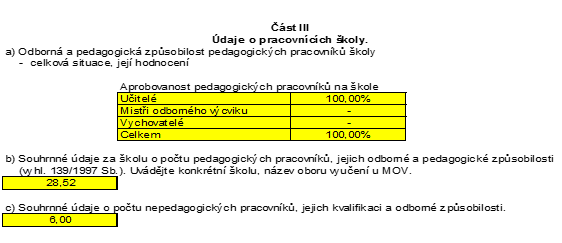 Konkrétní údaje o jednotlivých pracovnícíchKonkrétní údaje o jednotlivých pracovnícíchKonkrétní údaje o jednotlivých pracovnících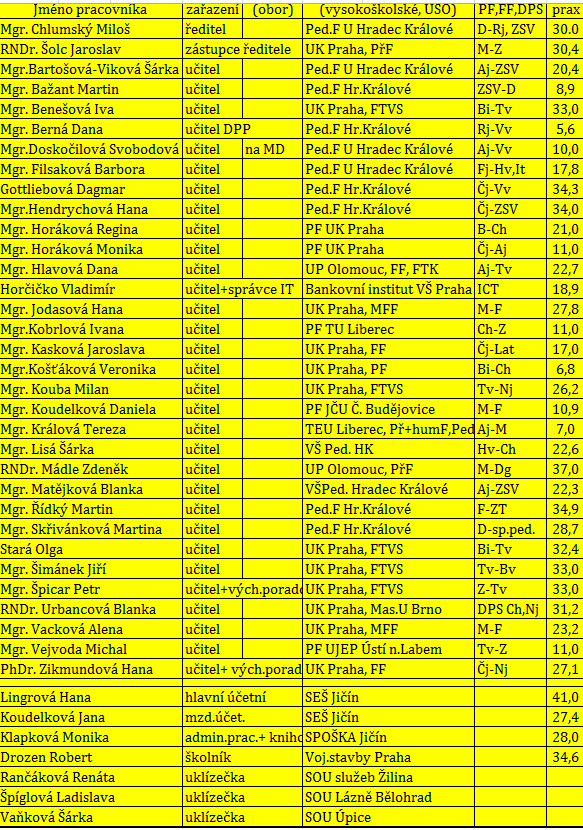 TermínAkceTřídyUčitelé 
1.9.
(Čt)
 7:45- 8:30Zahájení školního roku1.A, 1.B, 1.C, 2.C, 3.C, 4.C, 2.A, 2.B, 5.C, 3.A, 6.C, 4.ABN (4.A), HE (3.A), HL (2.B), JO (3.C), KA (5.C), KR (6.C), MA (2.C), SK (1.C), ŠP (1.A), VA (2.A), VE (1.B), ZH (4.C) 
1.9.
(Čt)
 8:45- 9:45Imatrikulace
studenti nových ročníků (aula LG)1.A, 1.B, 1.C 
5.9.
(Po)
 13:10-13:55Burza učebnic
učebna dějepisu - 13.10 hod.VA 
12.9.
(Po)
 12:20-13:00Maturitní komise LGŠO, GO, HE, ST 
13.9.
(Út)
 Adaptační kurz
studenti 1.A (Javorka)1.ABN, ŠP 
14.9.
(St)
 Adaptační kurz
studenti 1.B (Javorka)1.BBN, VE 
14.9.
(St)
 Adaptační kurz
studenti 1.A (Javorka)1.ABN, ŠP 
15.9.
(Čt)
 Adaptační kurz
studenti 1.B (Javorka)1.BBN, VE 
19.9.
(Po)
 Adaptační kurz
studenti třídy 1.C (Benecko)1.CSK, ZH 
20.9.
(Út)
 7:45-13:55Návštěva Krajského soudu v HK
studenti třídy 3.A, 5.C5.C, 3.ABM (5.C), HE (3.A) 
20.9.
(Út)
 Adaptační kurz
studenti třídy 1.C (Benecko)1.CSK, ZH 
21.9.
(St)
 8:35-13:55CORNY pohár v atletice - okresní kolo
vybraní studenti LG (Jičín)ŠI, ŠP, VE 
21.9.
(St)
 10:35-12:15Návštěva knihovny V.Čtvrtka
studenti třídy 1.C1.CHE 
21.9.
(St)
 Studentské volby
studenti všech ročníků starších 15 letBM 
22.9.
(Čt)
 7:45-13:05Srdíčkový den
vybraní studenti LG 
22.9.
(Čt)
 Poznávací exkurze do Vídně
studenti třídy 4.C + část 4.A4.CUR, ZH 
23.9.
(Pá)
 7:45-13:05Srdíčkový den
vybraní studenti LG 
23.9.
(Pá)
 10:35-12:15Návštěva knihovny V.Čtvrtka
studenti třídy 1.A1.AKA 
23.9.
(Pá)
 Poznávací exkurze do Vídně
studenti třídy 4.C + část 4.A4.CUR, ZH 
27.9.
(Út)
 10:35-12:15Návštěva knihovny V.Čtvrtka
studenti třídy 1.B1.BZH 
29.9.
(Čt)
 CORNY pohár v atletice - krajské kolo
vybraní studenti LG (Dvůr Králové)ŠI 
4.10.
(Út)
 7:45-13:55Přespolní běh - okresní finále
vybraní studenti LG (Jičín)ŠO, ŠI, VE 
4.10.
(Út)
 10:35-12:15Hudební pořad "Od opery k muzikálu"
studenti třídy 1.C, 2.C, 1.A, 1.B (Porotní sál), 40,- Kč, zač.10.45 hod.1.A, 1.B, 1.C, 2.CFI (1.C), KO (1.A), MA (2.C), ZH (1.B) 
6.10.
(Čt)
 9:30-11:20Divadelní představení "ANTIWORDS"
studenti třídy 3.A, 5.C, 4.A, 6.C (Masarykovo divadlo), zač.10.00 hod., 40,- Kč5.C, 3.A, 6.C, 4.AGO (4.A), HE (3.A), KA (5.C), ŠI (6.C) 
10.10.
(Po)
 10:35-15:35Exkurze "Archeopark Všestary"
studenti třídy 3.C+Ds(3), odjezd 10.30 hod.3.C, 5.C(SDěj), 3.A(SDěj)BM, SK 
11.10.
(Út)
 9:30-11:20Zeměpisný pořad - Svět kolem nás "Peru"
studenti třídy 4.C, 2.A, 2.B, 50,- Kč, zač.10.00 hod.(odchod 9.45 hod.), biograf Český ráj4.C, 2.A, 2.BLI (4.C), MD (2.A), ŠP (2.B) 
11.10.
(Út)
 Přespolní běh - krajské finále
vybraní studenti LG (Hradec Králové)ŠO, VE 
13.10.
(Čt)
 10:35-15:35Exkurze "Archeopark Všestary"
studenti třídy 1.A, 1.B, odjezd 10.30 hod.1.A, 1.BBM, GO 
13.10.
(Čt)
 10:35-12:15Návštěva knihovny V.Čtvrtka
studenti třídy 2.C2.CKA 
17.10.
(Po)
 10:35-11:20Beseda DofE
studenti třídy 1.A, 1.B, 4.vyuč.hod. (aula LG)1.A, 1.BBM (1.B), KA (1.A) 
19.10.
(St)
 7:45-13:55Svačinárium
vybraní studenti třídy 4.CZH 
20.10.
(Čt)
 9:30-16:20Přespolní běh - republikové finále
vybraní studenti LG (Hradec Králové)ŠO, VE 
20.10.
(Čt)
 9:30-11:20Návštěva knihovny V.Čtvrtka
studenti třídy 3.C3.CHE 
21.10.
(Pá)
 11:30-12:15Výměnný pobyt Goslar - prezentace
studenti třídy 1.A, 1.B, 2.A (aula LG)1.A, 1.B, 4.C(Vyt), 2.AFI (4.C(Vyt)), KB (1.A), UR (1.B), VA (2.A) 
21.10.
(Pá)
 12:20-13:05Výměnný pobyt Goslar - prezentace
studenti třídy 2.B, 3.C, 4.C (aula LG)3.C, 4.C(IT1), 2.BKI (2.B), MD (4.C(IT1)), UR (3.C) 
26.10.
(St)
 Podzimní prázdniny 
27.10.
(Čt)
 Podzimní prázdniny 
28.10.
(Pá)
 Státní svátek 
31.10.
(Po)
 Mezinárodní zkoušky Cambridge
vybraní studenti LG 
1.11.
(Út)
 7:45-13:55Stolní tenis chlapci(kat.V) - okresní finále
vybraní studenti LG (MOA Jičín)ŠI 
2.11.
(St)
 Florbal chlapci(kat.V) - okresní finále
vybraní studenti LG (Kopidlno)ŠI 
4.11.
(Pá)
 Prezentace středních škol
vybraní studenti LG (MD Jičín)ŠO, HV, KB, KD, MD, ŠP, VE, ZH 
5.11.
(So)
 Prezentace středních škol
vybraní studenti LG (MD Jičín)ŠO, HV, KB, KD, MD, ŠP, VE, ZH 
7.11.
(Po)
 7:45-13:55Florbal dívky (kat.IV) - okrskové kolo
vybraní studenti LG (Jičín)CH 
8.11.
(Út)
 7:45-13:55Florbal chlapci (kat.IV) - okrskové kolo
vybraní studenti LG (Jičín)ŠP 
8.11.
(Út)
 7:45-13:55Stolní tenis chlapci (kat.IV)- krajské finále
vybraní studenti LG (Jičín)ŠI 
9.11.
(St)
 11:30-16:20Běh 17.listopadu
vybraní studenti LG (Kopidlno)VE 
9.11.
(St)
 15:30-16:30Burza středních škol
ZŠ TGM Lomnice nad PopelkouŠO 
10.11.
(Čt)
 Volejbal dívky (kat.V) - okresní finále
vybraní studenti LG (Nová Paka)ŠP 
11.11.
(Pá)
 7:45-10:15Testování ČŠI
studenti třídy 5.C5.CVŠ, HL 
14.11.
(Po)
 7:45-15:35Volejbal chlapci (kat.V) - okresní finále
vybraní studenti LG (Jičín)ŠI 
14.11.
(Po)
 11:30-13:55Testování ČŠI
studenti třídy 3.A3.AHE, HL, HV 
15.11.
(Út)
 7:45-12:15Basketball dívky (kat.VI) - okresní finále
vybraní studenti LG (Jičín)ŠP 
16.11.
(St)
 7:45-13:55Házená chlapci - krajské finále
vybraní studenti LG (Jičín)ŠO 
16.11.
(St)
 10:35-11:20Akce Studentské rady k výročí 17.listopadu
studenti všech tříd - střídání na 4 stanovištích1.A, 1.B, 1.C, 2.C, 3.C, 4.C, 2.A, 2.B, 5.C, 3.A, 6.C, 4.AVŠ (1.C), BN (4.A), FI (6.C), HE (3.A), HL (2.B), JO (3.C), KA (5.C), LI (4.C), MA (2.C), ŠI (1.A), UR (1.C), VA (2.A), VE (1.B) 
16.11.
(St)
 11:30-13:05Akce Studentské rady k výročí 17.listopadu
beseda v aule4.C, 2.A, 2.B, 5.C, 3.A, 6.C, 4.ABN (4.A), FI (6.C), HE (3.A), HL (2.B), KA (5.C), ŠI (4.C), VA (2.A) 
16.11.
(St)
 11:30-13:05Akce Studentské rady k výročí 17.listopadu
beseda a divadlo ve třídách (dle rozpisu)1.A, 1.B, 1.C, 2.C, 3.CVŠ (1.C), JO (3.C), KB (1.A), MA (2.C), UR (1.C), VE (1.B) 
21.11.
(Po)
 12:20-13:55Beseda s horolezcem Radkem Jarošem
studenti třídy 2.C, 3.C, 4.C, Zs (4.roč.), biograf Český ráj, zač. 12.30 hod, zdarma2.C, 3.C, 4.C, 6.C(SZem), 4.A(SZem)ŠO (4.A(SZem)), BM (4.C), KA (2.C), ŠP (3.C) 
22.11.
(Út)
 7:45-13:55Volejbal chlapci - krajské finále
vybraní studenti LG (Jičín)ŠI 
22.11.
(Út)
 7:45- 9:20Olympiáda Čj - školní kolo
zájemci z jednotlivých třídZH 
22.11.
(Út)
 16:30Třídní schůzky SRP, konzultace
v kmenových třídách, zač. 16.30 hod. 
23.11.
(St)
 7:45-13:55Florbal dívky(kat.IV) - okresní finále
vybraní studenti LG (Jičín)CH 
23.11.
(St)
 7:45-13:55Florbal chlapci(kat.V) - okresní finále
vybraní studenti LG (Hořice)ŠI 
23.11.
(St)
 Historická soutěž gymnázií
vybraní studenti LG (Cheb)SK 
24.11.
(Čt)
 Historická soutěž gymnázií
vybraní studenti LG (Cheb)SK 
25.11.
(Pá)
 11:30-13:05Beseda o volbě VŠ
studenti maturitních ročníků, 6.vyuč.hod. (učebna 3A)6.C, 4.ABM (6.C), BN (4.A) 
25.11.
(Pá)
 Den otevřených dveří VŠCHT
studenti třídy 2.B + zájemci2.BKI, KO 
28.11.
(Po)
 7:45- 9:20Beseda o studiu geografie na VŠ
studenti semináře zeměpisu, 1.-2.vyuč.hod. (uD-Z)5.C(SZem), 3.A(SZem), 6.C(SZem), 4.A(SZem)ŠO (4.A(SZem)), VE (3.A(SZem)) 
29.11.
(Út)
 10:35-13:05Filmové představení "Anthropoid"
studenti třídy 1.A, 1.B, 2.A, 2.B, 3.A, 4.A, 3.C, 4.C, 5.C, 6.C, vstupné 60,- Kč, zač. 10.45 hod. (biograf Český ráj)1.A, 1.B, 3.C, 4.C, 2.A, 2.B, 5.C, 3.A, 6.C, 4.ABN (4.A), FI (2.A), GO (6.C), HE (3.A), JO (3.C), KA (5.C), KB (1.A), LI (1.B), MD (2.B), ZH (4.C) 
30.11.
(St)
 7:45-13:55Florbal dívky (kat.V.) - okresní finále
vybraní studenti LG (Kopidlno)CH 
1.12.
(Čt)
 7:45-13:55Volejbal dívky(kat.V.) - krajské finále
vybraní studenti LG (Nová Paka)ŠP 
1.12.
(Čt)
 13:00-16:00Den otevřených dveří LG
vybraní studenti 1.C, 13-16 hod. 
2.12.
(Pá)
 8:35-13:55Exkurze Planetárium Hradec Králové
studenti třídy 2.C, odjezd po 1.vyuč.hod. (Hradec Králové)2.CBN, MA 
5.12.
(Po)
 9:30-12:15Divadelní představení "Bílá nemoc"
studenti třídy 3.C, 5.C, 6.C, 1.A, 1.B, 3.A, 4.A, zač.10.00 hod., vstupné 100,- Kč (Masarykovo divadlo)1.A, 1.B, 3.C, 5.C, 3.A, 6.C, 4.ABM (1.A), GO (4.A), HE (3.A), KA (5.C), SK (3.C), UR (1.B), ZH (6.C) 
6.12.
(Út)
 7:45-13:55Florbal dívky - krajské finále
vybraní studenti LG (Jičín)CH 
6.12.
(Út)
 8:00-12:00Olympiáda M (kat.A) - školní kolo
zájemci z jednotlivých tříd, 8-12 hod. (ufy) 
7.12.
(St)
 8:30- 9:30Divadlo v anglickém jazyce "The Bear Educational Theatre"
studenti třídy 1.C, 2.C, 1.A, 1.B, 8.30-9.30 hod., 60,- Kč (aula LG)1.A, 1.B, 1.C, 2.C 
7.12.
(St)
 10:00-12:15Zeměpisný pořad "Austrálie"
studenti třídy1.C, 2.C, 50,- Kč, zač.10.00 hod.(Masarykovo divadlo)1.C, 2.CŠP (1.C), VE (2.C) 
7.12.
(St)
 10:15-11:25Divadlo v anglickém jazyce "The Bear Educational Theatre"
studenti třídy 4.C, 3.C, 2.A, 2.B, 10.10-11.20 hod., 60,- Kč (aula LG)3.C, 4.C, 2.A, 2.B 
7.12.
(St)
 12:00-13:00Divadlo v anglickém jazyce "The Bear Educational Theatre"
studenti třídy 5.C, 6.C, 3.A, 4.A, 12.00-13.00 hod., 60,- Kč (aula LG)5.C, 3.A, 6.C, 4.A 
8.12.
(Čt)
 Srdíčkový den
vybraní studenti LG 
9.12.
(Pá)
 Srdíčkový den
vybraní studenti LG 
12.12.
(Po)
 7:45-13:55Školní přebor v šachu - okresní kolo
vybraní studenti LG (Hořice v P.)LI 
14.12.
(St)
 10:15-10:30Schůzka Poradního sboru LG (k akcím na šk.r.2017/18)CH, ŠO, BM, BN, HE, ZH 
15.12.
(Čt)
 Poznávací exkurze do Vídně
studenti třídy 5.C + 4.A + vybraní5.CGO, KB, UR 
16.12.
(Pá)
 Poznávací exkurze do Vídně
studenti třídy 5.C + 4.A + vybraní5.CGO, KB, UR 
20.12.
(Út)
 8:35-16:20Exkurze IQ Landia Liberec
studenti třídy 1.C, 2.C, 1.A, 1.B1.A, 1.B, 1.C, 2.CKD, MA (2.C), SK (1.C), ŠP (1.A), VE (1.B) 
21.12.
(St)
 7:45-13:05Sportovní den - volejbal, stolní tenis, piškvorky
všichni studenti LG (Městská hala)1.A, 1.B, 1.C, 2.C, 3.C, 4.C, 2.A, 2.B, 5.C, 3.A, 6.C, 4.ABM (6.C), BN (4.A), FI (1.A), GO (4.A), HE (3.A), HL (2.B), JO (3.C), KA (5.C), KI (2.A), KO (1.B), KB (3.A), LI (2.C), MD (6.C), MA (2.C), SK (1.C), ŠI, ŠP (1.A), UR (2.B), VA (2.A), VE (1.B), ZH (4.C) 
22.12.
(Čt)
 7:45-12:15Vánoční program
akce v prostorách LG1.A, 1.B, 1.C, 2.C, 3.C, 4.C, 2.A, 2.B, 5.C, 3.A, 6.C, 4.AVŠ, BM (6.C), BN (4.A), FI (1.C), GO (2.C), HE (3.A), HL (2.B), HV (1.B), JO (3.C), KA (5.C), KO (2.B), KB (2.A), LI (4.C), MA (2.C), ŘK (3.A), SK (1.C), ŠI (3.C), ŠP (1.A), UR (5.C), VA (2.A), VE (1.B), ZH (4.C) 
5.1.
(Čt)
 8:35-13:55Divadelní představení "Souborné dílo W.Shakespeara"
studenti třídy 4.C,2.A, 2.B, odjezd po 1.vyuč.hod., vstupné 80,- Kč (Mladá Boleslav)4.C, 2.A, 2.BHE (2.B), KA (2.A), ZH (4.C) 
9.1.
(Po)
 9:30-10:15Hudební pořad
studenti třídy 1.C, 2.C, 40,- Kč (aula LG) ZRUŠENO PRO NEMOC!!!1.C, 2.CHE (1.C), ŠI (2.C) 
9.1.
(Po)
 10:35-11:20Hudební pořad
studenti třídy 3.C, 1.A, 1.B, 40,- Kč (aula LG) ZRUŠENO PRO NEMOC!!!1.A, 1.B, 3.CKA (1.A), KD (1.B), SK (3.C) 
9.1.
(Po)
 11:30-12:15Hudební pořad
studenti třídy 4.C, 2.A, 2.B, 40,- Kč (aula LG) ZRUŠENO PRO NEMOC!!!4.C, 2.A, 2.BFI (2.A), ŠP (2.B), VE (4.C) 
13.1.
(Pá)
 7:45-13:05Olympiáda Nj - školní kolo
zájemci z jednotlivých třídKB, UR 
24.1.
(Út)
 7:45-13:05Olympiáda M (kat.ZŠ) - okresní kolo
vybraní studenti LG (ZŠ Poděbradova) 
24.1.
(Út)
 7:45-15:35Stolní tenis (kat.ZŠ) - okresní finále
vybraní studenti LG (Stará Paka)ŠI 
25.1.
(St)
 Školní přebor v šachu - krajské kolo
vybraní studenti LG (Třebechovice)-dozor Klapková 
26.1.
(Čt)
 8:35- 9:20Beseda "Kyberšikana"
studenti třídy 1.C, 2.vyuč.hod. (1C)1.CKD (1.C) 
26.1.
(Čt)
 9:30-10:15Beseda "Trestní odpovědnost"
studenti třídy 2.C, 3.vyuč.hod. (1C)2.CVE (2.C) 
27.1.
(Pá)
 7:45- 9:20Olympiáda Bi (kat.A,B) - školní kolo
zájemci z jednotlivých třídBN 
27.1.
(Pá)
 7:45-13:05Olympiáda Aj - školní kolo
zájemci z jednotlivých třídVŠ, HL, KI, MA 
27.1.
(Pá)
 8:35-10:15Literární pořad "K.H.Mácha"
studenti třídy 2.A, 2.B, 4.C, 40,- Kč (aula LG), 2.-3.vyuč.hod.4.C, 2.A, 2.BHE (2.B), KA (2.A), ZH (4.C) 
30.1.
(Po)
 11:30-13:55kino
filmové představení v biografu Český ráj1.A, 1.B, 3.C, 4.C, 2.A, 2.B, 5.C, 3.A, 6.C, 4.ABM (6.C), BN (4.A), FI (3.C), HE (3.A), HL (2.B), KA (5.C), ŠP (1.A), UR (1.B), VA (2.A), ZH (4.C) 
30.1.
(Po)
 Lyžařský kurz - běžky
studenti třídy 2.C (Jizerské hory - Souš)2.CMA, ŠI, VE 
31.1.
(Út)
 7:45-12:15Olympiáda M (kat.B,C) - školní kolo
zájemci z jednotlivých tříd 
31.1.
(Út)
 Předávání vysvědčení za 1.pololetí 
31.1.
(Út)
 Lyžařský kurz - běžky
studenti třídy 2.C (Jizerské hory - Souš)2.CMA, ŠI, VE 
1.2.
(St)
 Lyžařský kurz - běžky
studenti třídy 2.C (Jizerské hory - Souš)2.CMA, ŠI, VE 
1.2.
(St)
 Olympiáda Nj - okresní kolo
vybraní studenti LG (Jičín)ZH 
6.2.
(Po)
 7:45-12:15Olympiáda Nj - okresní kolo
vybraní studenti LG (LG Jičín)ZH 
6.2.
(Po)
 9:30-11:20Beseda o Vl.Vochočovi a ceně Spravedlivý mezi národy
studenti tříd 3.A, 4.A, 5.C, 6.C, 3.-4.vyuč.hod., 30,- Kč (aula LG5.C, 3.A, 6.C, 4.ABM (5.C), HE (3.A), KB (4.A), RO (6.C) 
7.2.
(Út)
 8:35-10:15Přednáška "Podmořský svět"
studenti třídy 1.A, 1.B (1C), 2.-3.vyuč.hod., 30,- Kč1.A, 1.BŠP (1.A), VE (1.B) 
7.2.
(Út)
 10:35-12:15Přednáška "Podmořský svět"
studenti třídy 1.C, 3.A (1C), 4.-5.vyuč.hod., 30,- Kč1.C, 3.AHE (3.A), KD (1.C) 
7.2.
(Út)
 14:00-16:15Přijímačky nanečisto
žáci ZŠ, 14.00 - 16.15 hod.GO, HE, KA, KD, MD, VA 
8.2.
(St)
 9:30-11:20Přednáška Imunitní systém (MUDr.Ulmann)
studenti třídy 2.A, 2.B, 3.A, 4.C, 5.C, 3.-4.vyuč.hod. (aula LG)4.C, 2.A, 2.B, 5.C, 3.AST 
8.2.
(St)
 9:30-11:20Olympiáda Z - školní kolo
zájemci z jednotlivých třídŠO 
9.2.
(Čt)
 Volejbal chlapci - republiková kvalifikace
vybraní studenti LG (Liberec)ŠI 
14.2.
(Út)
 14:00-16:15Přijímačky nanečisto - náhradní termín
pro žáky ZŠJO, ZH 
17.2.
(Pá)
 7:45-13:05Příprava plesu LG
zkouška programu jednotlivých tříd (KD Valdice)6.C, 4.ABM (6.C), BN (4.A) 
17.2.
(Pá)
 10:35-11:20Beseda o migraci
studenti třídy 3.A, 5.C (aula LG)5.C, 3.AHE, SK 
17.2.
(Pá)
 Maturitní ples LG
KD Valdice 
20.2.
(Po)
 7:45-13:55Olympiáda Aj - okresní kolo
vybraní studenti LG (LG Jičín)VŠ, HL, KI, MA 
21.2.
(Út)
 7:45-13:05Olympiáda Z (kat.C) - okresní kolo
vybraní studenti LG (ZŠ Poděbradova) 
21.2.
(Út)
 7:45-13:05Olympiáda Z (kat.D) - okresní kolo
vybraní studenti LG (LG Jičín)ŠO 
23.2.
(Čt)
 8:35- 9:20Prezentace VŠ Škoda auto
vybraní zájemciŠP 
6.3.
(Po)
 Lyžařský kurz - běžky
studenti třídy 1.A,1.B (Jizerské hory - Souš)1.A, 1.BBN, HL, ŠI, ŠP, VE 
7.3.
(Út)
 Lyžařský kurz - běžky
studenti třídy 1.A,1.B (Jizerské hory - Souš)1.A, 1.BBN, HL, ŠI, ŠP, VE 
8.3.
(St)
 Lyžařský kurz - běžky
studenti třídy 1.A,1.B (Jizerské hory - Souš)1.A, 1.BBN, HL, ŠI, ŠP, VE 
13.3.
(Po)
 7:45-16:20Olympiáda Aj - krajské kolo
vybraní studenti LG (Hradec Králové)KI 
14.3.
(Út)
 7:45-13:55Stolní tenis dívky - krajské finále
vybraní studenti LG (Jičín)ŠI 
15.3.
(St)
 7:45-13:55Florbal dívky(kat.V.) - krajské finále
vybraní studenti LG (Jičín)CH 
15.3.
(St)
 7:45-16:20Olympiáda Nj - krajské kolo
vybraní studenti LG (Hradec Králové)UR 
16.3.
(Čt)
 7:45-16:20Olympiáda Nj - krajské kolo
vybraní studenti LG (Hradec Králové)ZH 
16.3.
(Čt)
 7:45-17:00Exkurze Praha - estetická výchova
studenti třídy 4.C + seminář DeU4.C, 5.C(SDeU), 3.A(SDeU), 6.C(SDeU), 4.A(SDeU)GO, LI 
20.3.
(Po)
 Olympiáda D - krajské kolo
vybraní studenti LG (Hradec Králové), doprovod Klapková 
21.3.
(Út)
 Olympiáda M - krajské kolo
vybraní studenti LG (Hradec Králové)VA 
21.3.
(Út)
 Olympiáda Aj - krajské kolo
vybraní studenti LG (Hradec Králové)VA 
21.3.
(Út)
 Exkurze Praha - historická
studenti třídy 1.C a semináře D (3.roč.)1.C, 5.C(SDěj), 3.A(SDěj)MA, SK 
22.3.
(St)
 7:45-13:55Návštěva Krajského soudu v HK
studenti třídy 2.A, 2.B, 4.C (Hradec Králové)4.C, 2.A, 2.BBM (4.C), HE (2.A), HL (2.B) 
22.3.
(St)
 Srdíčkový den
vybraní studenti LG 
22.3.
(St)
 Olympiáda Z - krajské kolo
vybraní studenti LG (Hradec Králové)ŠO 
23.3.
(Čt)
 7:45-13:55Olympiáda F - okresní kolo
vybraní studenti LG (Jičín-ZŠ Poděbradova) 
23.3.
(Čt)
 Srdíčkový den
vybraní studenti LG 
24.3.
(Pá)
 7:45-13:05Halový fotbal - okresní kolo
vybraní studenti LG (Jičín)VE 
24.3.
(Pá)
 9:30-16:20Snowjam - světový pohár (snowboard - slopestyle)
studenti třídy 2.B (Pec p.Sněžkou)2.BHL 
31.3.
(Pá)
 7:45-13:05Halový fotbal - krajské finále
vybraní studenti LG (Jičín)VE 
31.3.
(Pá)
 Olympiáda Bi (kat.A) - krajské kolo
vybraní studenti LG (Hradec Králové)ST 
2.4.
(Ne)
 Lyžařský kurz - Alpy
studenti třídy 3.C, 2.A, 2.B (Tauplitz)3.C, 2.A, 2.BCH, ŠO, BN, HL, ST, ŠI, ŠP 
3.4.
(Po)
 Olympiáda Čj - krajské kolo
vybraní studenti LG (Hradec Králové)ZH 
3.4.
(Po)
 Lyžařský kurz - Alpy
studenti třídy 3.C, 2.A, 2.B (Tauplitz)3.C, 2.A, 2.BCH, ŠO, BN, HL, ST, ŠI, ŠP 
4.4.
(Út)
 7:45-12:15Olympiáda M - okresní kolo
vybraní studenti LG (ZŠ Poděbradova) 
4.4.
(Út)
 7:45-13:55Volejbal dívky (kat.IV)i - okresní finále
vybraní studenti LG (Jičín)KB 
4.4.
(Út)
 8:35-16:20Juniorský maratón - krajské kolo
vybraní studenti LG (Hradec Králové)BD, MA, VE, KL 
4.4.
(Út)
 Lyžařský kurz - Alpy
studenti třídy 3.C, 2.A, 2.B (Tauplitz)3.C, 2.A, 2.BCH, ŠO, BN, HL, ST, ŠI, ŠP 
5.4.
(St)
 Lyžařský kurz - Alpy
studenti třídy 3.C, 2.A, 2.B (Tauplitz)3.C, 2.A, 2.BCH, ŠO, BN, HL, ST, ŠI, ŠP 
5.4.
(St)
 Historická soutěž - krajské kolo
vybraní studenti LG (Hradec Králové) 
6.4.
(Čt)
 Lyžařský kurz - Alpy
studenti třídy 3.C, 2.A, 2.B (Tauplitz)3.C, 2.A, 2.BCH, ŠO, BN, HL, ST, ŠI, ŠP 
7.4.
(Pá)
 Olympiáda Bi (kat.B) - krajské kolo
vybraní studenti LG (Hradec Králové)BN 
10.4.
(Po)
 7:45-13:55Olympiáda Bi (kat.D) - okresníí kolo
vybraní studenti LG (LG Jičín)BN 
11.4.
(Út)
 12:00-14:15Maturitní písemní zkouška Čj
studenti třídy 6.C, 4.A6.C, 4.ABM, BN, FI, KB, VA 
11.4.
(Út)
 Olympiáda M - krajské kolo
vybraní studenti LG (Hradec Králové)JO 
20.4.
(Čt)
 9:30-11:20Beseda o TGM - M.Neudorflová
studenti seminářů Sp a D (uD-Z), zač. 9.30 hod.HE 
20.4.
(Čt)
 Třídní schůzky SRPŠ, konzultace
v kmenových třídách, zač. 16.30 hod. 
20.4.
(Čt)
 Olympiáda Bi (kat.C) - okresní kolo
vybraní studenti LG (LG Jičín)BN 
21.4.
(Pá)
 7:45-13:05Pohár J.Masopusta ve fotbale - okrskové kolo
vybraní studenti LG (Jičín)VE 
27.4.
(Čt)
 7:45-13:55Volejbal dívky - krajské finále
vybraní studenti LG (Jičín)ŠP 
28.4.
(Pá)
 7:45-10:15"Poslední zvonění", předávání vysvědčení
studenti maturitních ročníků6.C, 4.ABM (6.C), BN (4.A) 
28.4.
(Pá)
 7:45-13:05Pohár J.Masopusta ve fotbale - krajské finále
vybraní studenti LG (Jičín)VE 
2.5.
(Út)
 7:45- 9:20Zeměpisný pořad "Brazílie-vášnivé srdce Jižní Ameriky"
studenti třídy 3.C, 1.A, 1.B, 60,- Kč, zač.8.15 hod.(odchod 7.50 hod.), Masarykovo divadlo Jičín1.A, 1.B, 3.CJO (3.C), ŠP (1.A), VE (1.B) 
3.5.
(St)
 Exkurze estetické výchovy Praha
studenti třídy 2.A, 2.B2.A, 2.BGO, LI, MA 
4.5.
(Čt)
 Pohár rozhlasu - atletika
vybraní studenti LG (Lázně Bělohrad)VE 
5.5.
(Pá)
 10:35-12:15Osudy 50.let
studenti třídy 5.C, 4.-5.vyuč.hod. (Muzeum Jičín)5.CSK 
6.5.
(So)
 Juniorský maratón - republikové kolo
vybraní studenti LG (Praha)VE 
7.5.
(Ne)
 Juniorský maratón - republikové kolo
vybraní studenti LG (Praha)VE 
9.5.
(Út)
 Vodácký kurz - Vltava ZRUŠENO
studenti třídy 4.C, 3.A4.C, 3.AHL, KO, ŠI, ŠP, VE 
9.5.
(Út)
 Exkurze Praha - gotická
studenti třídy 1.A, 1.B, 3.C1.A, 1.B, 3.CBM, GO, MA, SK 
10.5.
(St)
 Vodácký kurz - Vltava ZRUŠENO
studenti třídy 4.C, 3.A4.C, 3.AHL, KO, ŠI, ŠP, VE 
11.5.
(Čt)
 Vodácký kurz - Vltava ZRUŠENO
studenti třídy 4.C, 3.A4.C, 3.AHL, KO, ŠI, ŠP, VE 
11.5.
(Čt)
 SOČ - Středoškolská odborná činost - krajské kolo
vybraní studenti LG (Hradec Králové) 
12.5.
(Pá)
 Vodácký kurz - Vltava ZRUŠENO
studenti třídy 4.C, 3.A4.C, 3.AHL, KO, ŠI, ŠP, VE 
16.5.
(Út)
 7:45-13:55Studijní volno
maturitní zkoušky4.C, 2.A, 2.B 
16.5.
(Út)
 10:35-12:15Osudy 50.let
studenti třídy 3.A, 4.-5.vyuč.hod. (Muzeum Jičín)3.ASK 
16.5.
(Út)
 Maturita třídy 6.C, 4.A - ústní zkoušky
studenti třídy 6.C, 4.A (učebny 3A, 1C)6.C, 4.A 
17.5.
(St)
 7:45-13:55Studijní volno
maturitní zkoušky1.A, 1.B, 3.C 
17.5.
(St)
 Maturita třídy 6.C, 4.A - ústní zkoušky
studenti třídy 6.C, 4.A (učebny 3A, 1C)6.C, 4.A 
17.5.
(St)
 Olympiáda Bi - krajské kolo
vybraní studenti LG (Hradec Králové) 
18.5.
(Čt)
 8:35-10:15Program "Živá knihovna"
studenti třídy 5.C, 8.45-10.30 h (knihovna V.Čtvrtka)5.CŠI 
18.5.
(Čt)
 9:30-10:15Hudební pořad
studenti třídy 1.C, 2.C, 40,- Kč (aula LG)1.C, 2.CFI (1.C), LI (2.C) 
18.5.
(Čt)
 10:35-11:20Hudební pořad
studenti třídy 1.A, 1.B, 3.C, 40,- Kč (aula LG)1.A, 1.B, 3.CFI, RO 
18.5.
(Čt)
 10:35-13:05Program "Živá knihovna"
studenti třídy 3.A, 10.45-12.30 h (knihovna V.Čtvrtka)3.AMD 
18.5.
(Čt)
 11:30-12:15Hudební pořad
studenti třídy 2.A, 2.B, 4.C, 40,- Kč (aula LG)4.C, 2.A, 2.BFI, RO 
18.5.
(Čt)
 Maturita třídy 6.C, 4.A - ústní zkoušky
studenti třídy 6.C, 4.A (učebny 3A, 1C)6.C, 4.A 
19.5.
(Pá)
 7:45- 9:20Testování ČŠI
matematika2.CHV, MD 
19.5.
(Pá)
 7:45-13:05Studijní volno
maturitní zkoušky1.A, 1.B, 4.C, 5.C, 3.A 
19.5.
(Pá)
 11:30-13:05Testování ČŠI
matematika2.CHV, MD 
19.5.
(Pá)
 Maturita třídy 6.C, 4.A - ústní zkoušky
studenti třídy 6.C, 4.A (učebny 3A, 1C)6.C, 4.A 
22.5.
(Po)
 9:30-13:05Testování ČŠI
studenti třídy 2.C2.CGO, LI 
23.5.
(Út)
 10:35-13:55Testování ČŠI
studenti třídy 2.C2.CHV, MD 
24.5.
(St)
 7:45-13:55Pohár rozhlasu - atletika - krajské finále
vybraní studenti LG (Nové Město n.M.)VE 
28.5.
(Ne)
 Poznávací zájezd Francie
vybraní studenti LGGO, KA, SK 
29.5.
(Po)
 9:30-13:05"Z muzikálu do muzikálu" - muzikál
studenti třídy 1.C, 2.C, 3.C, zač.10.00 hod., 40,- Kč (Masarykovo divadlo)1.C, 2.C, 3.CJO (3.C), KI (1.C), LI (2.C) 
29.5.
(Po)
 Poznávací zájezd Francie
vybraní studenti LGGO, KA, SK 
30.5.
(Út)
 Poznávací zájezd Francie
vybraní studenti LGGO, KA, SK 
31.5.
(St)
 Poznávací zájezd Francie
vybraní studenti LGGO, KA, SK 
1.6.
(Čt)
 16:30-17:30Slavnostní předávání maturitních vysvědčení
absolventi třídy 6.C v 16.30 hod. v aule LG6.C 
1.6.
(Čt)
 18:00-19:00Slavnostní předávání maturitních vysvědčení
absolventi třídy 4.A v 18.00 hod. v aule LG4.A 
1.6.
(Čt)
 Poznávací zájezd Francie
vybraní studenti LGGO, KA, SK 
2.6.
(Pá)
 Poznávací zájezd Francie
vybraní studenti LGGO, KA, SK 
5.6.
(Po)
 Vodácký kurz - Vltava
studenti třídy 4.C, 3.A4.C, 3.AHL, KO, ŠP, VE 
6.6.
(Út)
 Vodácký kurz - Vltava
studenti třídy 4.C, 3.A4.C, 3.AHL, KO, ŠP, VE 
7.6.
(St)
 7:45-14:45Poznávání rostlin a živočichů
okresní kolo (Hořice), vybraní studenti LGBN 
7.6.
(St)
 Vodácký kurz - Vltava
studenti třídy 4.C, 3.A4.C, 3.AHL, KO, ŠP, VE 
8.6.
(Čt)
 8:35-11:20Fotografování tříd
dle rozpisu1.C, 2.C, 3.C, 2.A, 5.C 
8.6.
(Čt)
 Vodácký kurz - Vltava
studenti třídy 4.C, 3.A4.C, 3.AHL, KO, ŠP, VE 
9.6.
(Pá)
 Vodácký kurz - Vltava
studenti třídy 4.C, 3.A4.C, 3.AHL, KO, ŠP, VE 
12.6.
(Po)
 7:45- 9:20Hodina moderní chemie
animační program VŠCHT Praha2.AKI 
12.6.
(Po)
 9:30-11:20Hodina moderní chemie
animační program VŠCHT Praha4.CKO 
12.6.
(Po)
 11:30-13:05Hodina moderní chemie
animační program VŠCHT Praha2.BKI 
14.6.
(St)
 Focení tříd
studenti tříd 1.A, 1.B, 2.B, 2.C, 3.A, 4.C - dle rozpisu1.A, 1.B, 2.C, 4.C, 2.B, 3.A 
15.6.
(Čt)
 15:30-16:30Schůzka s rodiči nových ročníkůCH, ŠO, BN, KO, ŠI 
19.6.
(Po)
 Sportovní kurz
studenti třídy 1.C, 1.A, 1.B (Vesec)1.A, 1.B, 1.CBN, MD, MA, SK, ŠI, ŠP, VE, KL 
20.6.
(Út)
 Sportovní kurz
studenti třídy 1.C, 1.A, 1.B (Vesec)1.A, 1.B, 1.CBN, MD, MA, SK, ŠI, ŠP, VE, KL 
20.6.
(Út)
 Školní přebor v šachu - republikové fiále
vybraní studenti LG (Zlín) 
21.6.
(St)
 Sportovní kurz
studenti třídy 1.C, 1.A, 1.B (Vesec)1.A, 1.B, 1.CBN, KB, MD, MA, SK, ŠI, ŠP, VE 
21.6.
(St)
 Školní přebor v šachu - republikové fiále
vybraní studenti LG (Zlín) 
22.6.
(Čt)
 Sportovní kurz
studenti třídy 1.C, 1.A, 1.B (Vesec)1.A, 1.B, 1.CBN, KB, MD, MA, SK, ŠI, ŠP, VE 
22.6.
(Čt)
 Hrajeme si hlavou
studenti třídy 2.A, 3.C (hradec Králové)3.C, 2.AJO, LI, VA 
23.6.
(Pá)
 8:30-12:30Turnaj v tchoukballu
vybraní studenti LGBM 
23.6.
(Pá)
 Sportovní kurz
studenti třídy 1.C, 1.A, 1.B (Vesec)1.A, 1.B, 1.CBN, KB, MD, MA, SK, ŠI, ŠP, VE 
27.6.
(Út)
 9:30-12:15Štafety tříd LG
zástupci všech tříd, atletický stadion v Lipách, zač. 10.00 hod.1.A, 1.B, 1.C, 2.C, 3.C, 4.C, 2.A, 2.B, 5.C, 3.AFI, GO, HE (3.A), HL (2.B), JO (3.C), KA (5.C), KO, KB, LI, MD, MA (2.C), SK (1.C), ŠI, ŠP (1.A), VA (2.A), VE (1.B), ZH (4.C) 
28.6.
(St)
 7:45-12:15Akce tříd
akce jednotlivých tříd dle rozpisu1.A, 1.B, 1.C, 2.C, 3.C, 4.C, 2.A, 2.B, 5.C, 3.AVŠ (4.C), BN (2.C), FI (1.B), GO (3.A), HE (3.A), HL (2.B), JO (3.C), KA (5.C), KI (2.A), KO (1.C), KB (2.B), LI (3.C), MD (5.C), MA (2.C), SK (1.C), ŠI (1.A), ŠP (1.A), VA (2.A), VE (1.B), ZH (4.C) 
29.6.
(Čt)
 7:45-13:05Turnaj ve volejbale
vybraní studenti (hřiště)ŠI, ŠP 
29.6.
(Čt)
 7:45-13:05Turnaj ve fotbale
vybraní studenti (hřiště)BM, VE 
29.6.
(Čt)
 7:45-11:20Úklid tříd, třídnické práce1.A, 1.B, 1.C, 2.C, 3.C, 4.C, 2.A, 2.B, 5.C, 3.AFI (1.A), HE (3.A), HL (2.B), JO (3.C), KA (5.C), KO (1.B), MA (2.C), SK (1.C), VA (2.A), ZH (4.C) 
29.6.
(Čt)
 12:00Setkání s prof. Robertem Kvačkem
zájemci, 12 hod. (aula LG) 
30.6.
(Pá)
 7:45- 8:30Třídnická hodina
předávání vysvědčení1.A, 1.B, 1.C, 2.C, 3.C, 4.C, 2.A, 2.B, 5.C, 3.AHE (3.A), HL (2.B), JO (3.C), KA (5.C), MA (2.C), SK (1.C), ŠP (1.A), VA (2.A), VE (1.B), ZH (4.C) 
29.8.
(Út)
 8:00-12:30Doklasifikace, porady předmětových komisí 
30.8.
(St)
 8:00-12:30Doklasifikace, porady předmětových komisí